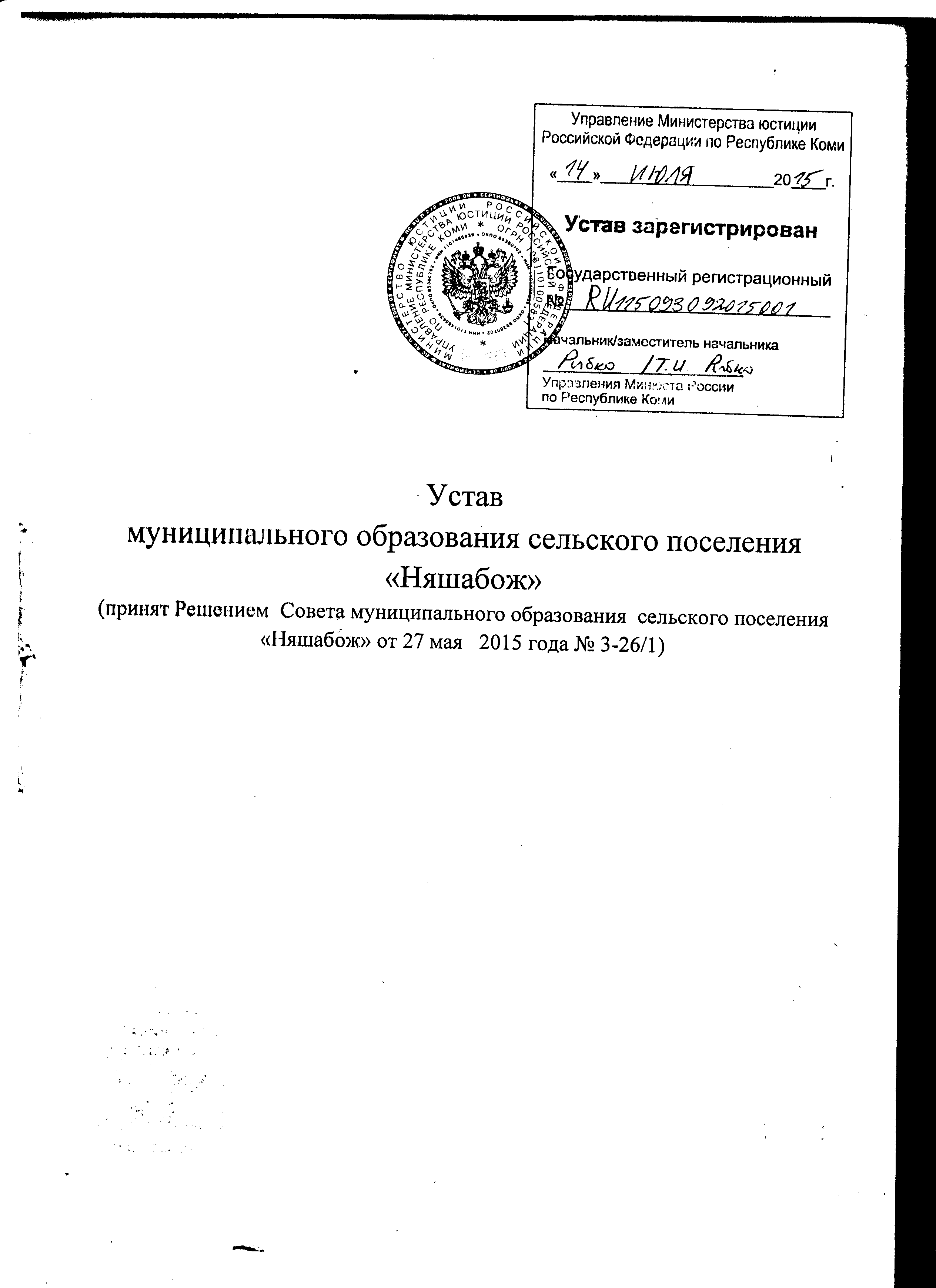 Глава I. Общие положенияСтатья 1. Правовой статус муниципального образованияМуниципальное образование «Няшабож» - сельское поселение, состоящее из пяти населенных пунктов, объединенных общей территорией, границы которой установлены законом Республики Коми от 05.03.2005 № 11-РЗ «О территориальной организации местного самоуправления в Республике Коми», имеет выборный представительный орган - Совет муниципального образования сельского поселения «Няшабож» (далее – Совет, Совет сельского поселения), бюджет и собственность муниципального образования.Муниципальное образование сельского поселения «Няшабож» имеет краткое наименование - сельское поселение «Няшабож» (далее - муниципальное образование, сельское поселение).Статья 2. Границы муниципального образования и порядок их изменения1. Территория муниципального образования определена Законом Республики Коми                    от 05.03.2005 № 11-РЗ «О территориальной организации местного самоуправления в Республике Коми».2. Изменение границ муниципального образования, не влекущее отнесения территорий отдельных входящих в его состав населенных пунктов соответственно к территориям другого муниципального образования, осуществляется с учетом мнения населения, выраженного представительным органом муниципального образования.3. Изменение границ муниципального образования, влекущее отнесение территорий отдельных входящих в его состав населенных пунктов к территориям другого муниципального образования, осуществляется с согласия населения данных населенных пунктов, выраженного путем голосования, предусмотренного частью 3 статьи 24 Федерального закона                                      от 06.10.2003 № 131-ФЗ «Об общих принципах организации местного самоуправления в Российской Федерации», либо на сходах граждан с учетом мнения представительных органов соответствующих муниципальных образований.Статья 3. Преобразование муниципального образования1. Преобразованием муниципального образования является объединение муниципальных образований, разделение муниципальных образований, изменение статуса сельского поселения в связи с наделением его статусом городского поселения.Инициатива преобразования муниципального образования может исходить от:- населения в порядке, предусмотренном федеральным законом и законом Республики Коми для выдвижения инициативы проведения местного референдума;- органов государственной власти и органов местного самоуправления.2. Объединение муниципального образования с другим муниципальным образованием, не влекущее изменения границ иных муниципальных образований, осуществляется с согласия населения каждого из поселений, выраженного представительным органом каждого из объединяемых поселений в соответствии с федеральным законодательством.3. Разделение муниципального образования, влекущее образование двух и более муниципальных образований, осуществляется с согласия населения каждого из образуемых муниципальных образований, выраженного путем голосования, предусмотренного частью 3 статьи 24 Федерального закона от 06.10.2003 № 131-ФЗ «Об общих принципах организации местного самоуправления в Российской Федерации», либо на сходах граждан.Статья 4. Наименование, территория и состав территории муниципального образования1. Территорию муниципального образования «Няшабож» составляют земли следующих населенных пунктов:а) село Няшабож;б) деревня Пиль-Егор  и прилегающие к ним земли общего пользования, рекреационные земли, земли, необходимые для развития населенных пунктов, территории традиционного природопользования населения указанных населенных пунктов независимо от форм собственности и целевого назначения.2. Административным центром муниципального образования является с. Няшабож, в котором располагается представительный орган муниципального образования – Совет муниципального образования сельского поселения «Няшабож».Статья 5. Население муниципального образованияНаселение сельского поселения составляют постоянно или преимущественно проживающие на территории муниципального образования граждане Российской Федерации, граждане иностранных государств, лица без гражданства.Глава II. Правовые основы организации и осуществления местного самоуправления в муниципальном образованииСтатья 6. Местное самоуправление муниципального образованияМестное самоуправление в сельском поселении – форма осуществления народом своей власти, обеспечивающая в пределах, установленных Конституцией Российской Федерации, федеральными законами, а в случаях, установленных федеральными законами, - законами Республики Коми, самостоятельное и под свою ответственность решение населением непосредственно и (или) через органы местного самоуправления вопросов местного значения исходя из интересов населения с учетом исторических и иных местных традиций.Статья 7. Муниципальные правовые акты муниципального образования1. В систему муниципальных правовых актов сельского поселения входят:1) устав сельского поселения, правовые акты, принятые на местном референдуме;2) нормативные и иные правовые акты Совета сельского поселения;3) правовые акты главы сельского поселения; администрации сельского поселения и иных органов местного самоуправления и должностных лиц местного самоуправления, предусмотренных Уставом.2. Устав сельского поселения и оформленные в виде правовых актов решения, принятые на местном референдуме, являются актами высшей юридической силы. Никакие иные правовые акты сельского поселения не должны противоречить им. Правовые акты сельского поселения обязательны для исполнения на всей территории сельского поселения.3. Уставом сельского поселения регулируются вопросы организации местного самоуправления на территории сельского поселения.4. Муниципальные правовые акты, принятые органами местного самоуправления, подлежат обязательному исполнению на всей территории муниципального образования.За неисполнение муниципальных правовых актов граждане, руководители организаций, учреждений, должностные лица органов государственной власти и должностные лица органов местного самоуправления несут ответственность в соответствии с федеральными законами и законами Республики Коми.5. Муниципальные правовые акты сельского поселения не должны противоречить Конституции Российской Федерации, федеральным конституционным законам, Федеральному закону от 06.10.2003 № 131-ФЗ «Об общих принципах организации местного самоуправления в Российской Федерации», другим федеральным законам и иным нормативным правовым актам Российской Федерации, а также Конституции Республики Коми, законам, иным нормативным правовым актам Республики Коми. 6. Муниципальные нормативные правовые акты, затрагивающие права, свободы и обязанности человека и гражданина, вступают в силу после их официального обнародования. Иные правовые акты муниципального образования вступают в силу в порядке, указанном в самом правовом акте.7. Муниципальные правовые акты сельского поселения публикуются в районной газете или обнародуются путем вывешивания указанных актов на официальных стендах в населенных пунктах муниципального образования. Месторасположение стендов и порядок размещения правовых актов на них определяется решением Совета сельского поселения.8. Муниципальные правовые акты могут быть отменены или их действие может быть приостановлено органами местного самоуправления или должностными лицами местного самоуправления, принявшими (издавшими) соответствующий муниципальный правовой акт, в случае упразднения таких органов или соответствующих должностей либо изменения перечня полномочий указанных органов или должностных лиц – органами местного самоуправления или должностными лицами местного самоуправления, к полномочиям которых на момент отмены или приостановления действия муниципального правового акта отнесено принятие (издание) соответствующего муниципального правового акта, а также судом; а в части, регулирующей осуществление органами местного самоуправления отдельных государственных полномочий, переданных им федеральными законами и законами Республики Коми, - уполномоченным органом государственной власти Российской Федерации (уполномоченным органом государственной власти Республики Коми).Действие муниципального правового акта, не имеющего нормативного характера, незамедлительно приостанавливается принявшим (издавшим) его органом местного самоуправления или должностным лицом местного самоуправления в случае получения соответствующего предписания Уполномоченного при Президенте Российской Федерации по защите прав предпринимателей, выданного в соответствии с законодательством Российской Федерации об уполномоченных по защите прав предпринимателей. Об исполнении полученного предписания администрация сельского поселения «Няшабож» или должностные лица местного самоуправления обязаны сообщить Уполномоченному при Президенте Российской Федерации по защите прав предпринимателей в трехдневный срок, а Совет сельского поселения - не позднее трех дней со дня принятия ими решения.9. Муниципальные нормативные правовые акты, затрагивающие вопросы осуществления предпринимательской и инвестиционной деятельности, в целях выявления положений, необоснованно затрудняющих осуществление предпринимательской и инвестиционной деятельности, подлежат экспертизе, проводимой органами местного самоуправления в порядке, установленном муниципальными нормативными правовыми актами в соответствии с законом Республики Коми.10. Проекты муниципальных нормативных правовых актов, затрагивающие вопросы осуществления предпринимательской и инвестиционной деятельности, подлежат оценке регулирующего воздействия, проводимой органами местного самоуправления в порядке, установленном муниципальными нормативными правовыми актами в соответствии с законом Республики Коми.Оценка регулирующего воздействия проектов муниципальных нормативных правовых актов проводится в целях выявления положений, вводящих избыточные обязанности, запреты и ограничения для субъектов предпринимательской и инвестиционной деятельности или способствующих их введению, а также положений, способствующих возникновению необоснованных расходов субъектов предпринимательской и инвестиционной деятельности и местного бюджета.Статья 8. Вопросы местного значения муниципального образования1. К вопросам местного значения муниципальных образований относятся:1) составление и рассмотрение проекта бюджета поселения, утверждение и исполнение бюджета поселения, осуществление контроля за его исполнением, составление и утверждение отчета об исполнении бюджета поселения; 2) установление, изменение и отмена местных налогов и сборов поселения;3) владение, пользование и распоряжение имуществом, находящимся в муниципальной собственности поселения;4) обеспечение первичных мер пожарной безопасности в границах населенных пунктов поселения;5) создание условий для обеспечения жителей поселения услугами связи, общественного питания, торговли и бытового обслуживания;6) создание условий для организации досуга и обеспечения жителей поселения услугами организаций культуры;7) обеспечение условий для развития на территории поселения физической культуры и массового спорта, организация проведения официальных физкультурно-оздоровительных и спортивных мероприятий поселения;8) формирование архивных фондов поселения;9) утверждение правил благоустройства территории поселения, устанавливающих в том числе требования по содержанию зданий (включая жилые дома), сооружений и земельных участков, на которых они расположены, к внешнему виду фасадов и ограждений соответствующих зданий и сооружений, перечень работ по благоустройству и периодичность их выполнения; установление порядка участия собственников зданий (помещений в них) и сооружений в благоустройстве прилегающих территорий; организация благоустройства территории поселения (включая освещение улиц, озеленение территории, установку указателей с наименованиями улиц и номерами домов, размещение и содержание малых архитектурных форм);10) присвоение адресов объектам адресации, изменение, аннулирование адресов, присвоение наименований элементам улично-дорожной сети (за исключением автомобильных дорог федерального значения, автомобильных дорог регионального или межмуниципального значения, местного значения муниципального района), наименований элементам планировочной структуры в границах поселения, изменение, аннулирование таких наименований, размещение информации в государственном адресном реестре;11) содействие в развитии сельскохозяйственного производства, создание условий для развития малого и среднего предпринимательства; 12) организация и осуществление мероприятий по работе с детьми и молодежью в поселении; 13) оказание поддержки гражданам и их объединениям, участвующим в охране общественного порядка, создание условий для деятельности народных дружин. 2. Иные вопросы местного значения муниципальных образований в соответствии с Законом Республики Коми от 09.12.2014 № 148-РЗ «О некоторых вопросах местного значения муниципальных образований сельских поселений в Республике Коми»: 1) обеспечение проживающих в поселении и нуждающихся в жилых помещениях малоимущих граждан жилыми помещениями, организация содержания муниципального жилищного фонда, создание условий для жилищного строительства, а также осуществление иных полномочий органов местного самоуправления в соответствии с жилищным законодательством, за исключением осуществления муниципального жилищного контроля;2) участие в профилактике терроризма и экстремизма, а также в минимизации и (или) ликвидации последствий проявлений терроризма и экстремизма в границах поселения;3) создание условий для реализации мер, направленных на укрепление межнационального и межконфессионального согласия, сохранение и развитие языков и культуры народов Российской Федерации, проживающих на территории поселения, социальную и культурную адаптацию мигрантов, профилактику межнациональных (межэтнических) конфликтов;4) участие в предупреждении и ликвидации последствий чрезвычайных ситуаций в границах поселения;5) создание условий для развития местного традиционного народного художественного творчества, участие в сохранении, возрождении и развитии народных художественных промыслов в поселении;6) создание условий для массового отдыха жителей поселения и организация обустройства мест массового отдыха населения, включая обеспечение свободного доступа граждан к водным объектам общего пользования и их береговым полосам;7) организация сбора бытовых отходов и мусора;8) организация ритуальных услуг и содержание мест захоронения;9) осуществление мероприятий по обеспечению безопасности людей на водных объектах, охране их жизни и здоровья;10) предоставление помещения для работы на обслуживаемом административном участке поселения сотруднику, замещающему должность участкового уполномоченного полиции;11) предоставление сотруднику, замещающему должность участкового уполномоченного полиции, и членам его семьи жилого помещения на период выполнения сотрудником обязанностей по указанной должности.3. Органы местного самоуправления сельского поселения, входящего в состав муниципального района «Ижемский», вправе заключать соглашения с органами местного самоуправления муниципального района «Ижемский» о передаче им осуществления части своих полномочий по решению вопросов местного значения муниципальных образований за счет межбюджетных трансфертов, предоставляемых из бюджета сельского поселения в бюджет муниципального района «Ижемский» в соответствии с Бюджетным кодексом Российской Федерации.Указанные соглашения должны заключаться на определенный срок, содержать положения, устанавливающие основания и порядок прекращения их действия, в том числе досрочного, порядок определения ежегодного объема указанных в настоящей части межбюджетных трансфертов, необходимых для осуществления передаваемых полномочий, а также предусматривать финансовые санкции за неисполнение соглашений. Порядок заключения соглашений определяется нормативными правовыми актами Совета сельского поселения.Для осуществления переданных в соответствии с указанными соглашениями полномочий органы местного самоуправления сельского поселения имеют право дополнительно использовать собственные материальные ресурсы и финансовые средства в случаях и порядке, предусмотренных решением Совета сельского поселения.Статья 9. Права органов местного самоуправления поселения на решение вопросов, не отнесенных к вопросам местного значения муниципальных образований1. Органы местного самоуправления поселения имеют право на:1) создание музеев поселения;2) совершение нотариальных действий, предусмотренных законодательством, в случае отсутствия в поселении нотариуса;3) участие в осуществлении деятельности по опеке и попечительству;4) создание условий для осуществления деятельности, связанной с реализацией прав местных национально-культурных автономий на территории поселения;5) оказание содействия национально-культурному развитию народов Российской Федерации и реализации мероприятий в сфере межнациональных отношений на территории поселения;6) участие в организации и осуществлении мероприятий по мобилизационной подготовке муниципальных предприятий и учреждений, находящихся на территории поселения;7) создание муниципальной пожарной охраны;8) создание условий для развития туризма;9) оказание поддержки общественным наблюдательным комиссиям, осуществляющим общественный контроль за обеспечением прав человека и содействие лицам, находящимся в местах принудительного содержания;10) оказание поддержки общественным объединениям инвалидов, а также созданным общероссийскими общественными объединениями инвалидов организациям в соответствии с Федеральным законом от 24.11.1995 № 181-ФЗ «О социальной защите инвалидов в Российской Федерации»;11) создание условий для организации проведения независимой оценки качества оказания услуг организациями в порядке и на условиях, которые установлены федеральными законами;12) предоставление гражданам жилых помещений муниципального жилищного фонда по договорам найма жилых помещений жилищного фонда социального использования в соответствии с жилищным законодательством.2. Органы местного самоуправления сельского поселения вправе решать вопросы, указанные в части 1 настоящей статьи, участвовать в осуществлении иных государственных полномочий (не переданных им в соответствии со статьей 19 Федерального закона                                 от 06.10.2003 № 131-ФЗ «Об общих принципах организации местного самоуправления в Российской Федерации»), если это участие предусмотрено федеральными законами, а также решать иные вопросы, не отнесенные к компетенции органов местного самоуправления других муниципальных образований, органов государственной власти и не исключенные из их компетенции федеральными законами и законами Республики Коми, за счет доходов местного бюджета, за исключением межбюджетных трансфертов, предоставленных из бюджетов бюджетной системы Российской Федерации, и поступлений налоговых доходов по дополнительным нормативам отчислений.Статья 10. Муниципальный контроль1. Администрация муниципального образования сельского поселения «Няшабож» (далее – администрация сельского поселения) организует и осуществляет муниципальный контроль за соблюдением требований, установленных муниципальными правовыми актами, принятыми по вопросам местного значения муниципальных образований, а в случаях, если соответствующие виды контроля отнесены федеральными законами к полномочиям органов местного самоуправления, также муниципальный контроль за соблюдением требований, установленных федеральными законами, законами Республики Коми.2. К отношениям, связанным с осуществлением муниципального контроля, организацией и проведением проверок юридических лиц, индивидуальных предпринимателей, применяются положения Федерального закона от 26.12.2008 № 294-ФЗ «О защите прав юридических лиц и индивидуальных предпринимателей при осуществлении государственного контроля (надзора) и муниципального контроля».3. К полномочиям администрации сельского поселения, осуществляющей муниципальный контроль, относятся:1) организация и осуществление муниципального контроля на соответствующей территории;2) организация и осуществление регионального государственного контроля (надзора), полномочиями по осуществлению которого наделен орган местного самоуправления;3) разработка административных регламентов осуществления муниципального контроля в соответствующих сферах деятельности. Разработка и принятие указанных административных регламентов осуществляются в порядке, установленном нормативными правовыми актами Республики Коми;4) осуществление иных предусмотренных федеральными законами, законами и иными нормативными правовыми актами Республики Коми полномочий.4. Функции и порядок деятельности органа муниципального контроля определяются нормативными правовыми актами администрации сельского поселения. Статья 11. Осуществление органами муниципального образования отдельных государственных полномочий в случае их передачи им федеральными законами и законами Республики Коми1. Полномочия органов местного самоуправления сельского поселения, установленные федеральными законами и законами Республики Коми, по вопросам, не отнесенным Федеральным законом от 06.10.2003 № 131-ФЗ «Об общих принципах организации местного самоуправления в Российской Федерации» и Уставом сельского поселения к вопросам местного значения, являются отдельными государственными полномочиями, передаваемыми для осуществления органам местного самоуправления сельского поселения.2. Наделение органов местного самоуправления поселения отдельными государственными полномочиями Российской Федерации осуществляется в соответствии с федеральными законами и законами Республики Коми, отдельными государственными полномочиями Республики Коми – в соответствии с законами Республики Коми. Органы местного самоуправления муниципального образования сельского поселения участвуют в осуществлении государственных полномочий, не переданных им в соответствии со статьей 19 Федерального закона от 06.10.2003 № 131-ФЗ «Об общих принципах организации местного самоуправления в Российской Федерации», в случае принятия Советом сельского поселения решения о реализации права на участие в осуществлении указанных полномочий.3. Отдельные государственные полномочия, передаваемые для осуществления органам местного самоуправления, осуществляются администрацией поселения.4. Финансовое обеспечение отдельных государственных полномочий, переданных органам местного самоуправления поселения, осуществляется только за счет предоставляемых местному бюджету субвенций из соответствующих бюджетов.5. Совет сельского поселения может принять решение об использовании собственных материальных ресурсов и финансовых средств сельского поселения для осуществления органами и должностными лицами сельского поселения отдельных государственных полномочий. 6. Органы местного самоуправления поселения несут ответственность за осуществление отдельных государственных полномочий в пределах выделенных муниципальным образованиям на эти цели материальных ресурсов и финансовых средств.7. Органы местного самоуправления поселения и должностные лица местного самоуправления поселения обязаны в соответствии с требованиями статьи 19 Федерального закона от 06.10.2003 № 131-ФЗ «Об общих принципах организации местного самоуправления в Российской Федерации» предоставлять уполномоченным государственным органам документы, связанные с осуществлением отдельных государственных полномочий.8. Органы местного самоуправления сельского поселения вправе:- осуществлять расходы за счет средств бюджета муниципального образования (за исключением финансовых средств, передаваемых местному бюджету на осуществление целевых расходов) на осуществление полномочий, не переданных им в соответствии со статьей 19 Федерального закона от 06.10.2003 № 131-ФЗ «Об общих принципах организации местного самоуправления в Российской Федерации», если возможность осуществления таких расходов предусмотрена федеральными законами;- устанавливать за счет средств бюджета муниципального образования (за исключением финансовых средств, передаваемых местному бюджету на осуществление целевых расходов) дополнительные меры социальной поддержки и социальной помощи для отдельных категорий граждан вне зависимости от наличия в федеральных законах положений, устанавливающих указанное право. Финансирование этих полномочий, не является обязанностью муниципального образования, осуществляется при наличии возможности и не является основанием для выделения дополнительных средств из других бюджетов бюджетной системы Российской Федерации.Глава III. Участие населения в осуществлении местного самоуправленияСтатья 12. Права граждан на осуществление местного самоуправления1. Граждане Российской Федерации (далее - граждане), постоянно или преимущественно проживающие на территории муниципального образования, осуществляют местное самоуправление в форме прямого волеизъявления путем:1) местного референдума;2) муниципальных выборов;3) голосования по отзыву депутата, главы муниципального образования;4) голосования по вопросам изменения границ муниципального образования, преобразования муниципального образования;5) сходов граждан в сельских населенных пунктах, а также через выборные и иные органы местного самоуправления муниципального образования.Население муниципального образования участвует в осуществлении местного самоуправления в форме:1) правотворческой инициативы;2) территориального общественного самоуправления;3) проведения публичных слушаний;4) проведения конференций граждан;5) проведения собраний граждан;6) участия в опросе граждан;7) индивидуальных и коллективных обращений в органы местного самоуправления муниципального образования;8) ознакомления с правовыми актами органов местного самоуправления, непосредственно затрагивающими их права и свободы, если иное не установлено федеральным законодательством.2. Иностранные граждане, постоянно или преимущественно проживающие на территории муниципального образования, обладают правами при осуществлении местного самоуправления в соответствии с международными договорами и федеральными законами.3. Лица, проживающие на территории муниципального образования, имеют равные права на осуществление местного самоуправления независимо от пола, расы, национальности, языка, происхождения, имущественного и должностного положения, отношения к религии, убеждений, принадлежности к общественным объединениям.Статья 13. Муниципальные выборы1. Муниципальные выборы проводятся в целях избрания депутатов Совета сельского поселения на основе всеобщего, равного и прямого избирательного права при тайном голосовании.2. Муниципальные выборы назначаются Советом сельского поселения в сроки, установленные Уставом сельского поселения.3. Решение о назначении выборов в орган местного самоуправления сельского поселения должно быть принято Советом сельского поселения не ранее чем за 90 дней и не позднее чем за 80 дней до дня голосования. Решение о назначении выборов подлежит официальному опубликованию в средствах массовой информации не позднее чем через пять дней со дня его принятия. При назначении досрочных выборов сроки, указанные в настоящей части, а также сроки осуществления иных избирательных действий могут быть сокращены, но не более чем на одну треть.4. Гарантии избирательных прав граждан при проведении муниципальных выборов, порядок назначения, подготовки проведения и подведения итогов муниципальных выборов устанавливаются федеральным законом и принимаемым в соответствии с ним законами Республики Коми.5. Выборы депутатов сельского поселения проводятся по мажоритарной избирательной системе относительного большинства.6. Итоги муниципальных выборов подлежат официальному обнародованию.7. Избирательная комиссия муниципального образования не образуется.В период избирательной кампании, кампании референдума Совет обращается в избирательную комиссию Республики Коми о возложении полномочий избирательной комиссии муниципального образования на Территориальную избирательную комиссию Ижемского района.Статья 14. Местный референдум1. На территории поселения в целях решения непосредственно населением вопросов местного значения проводится местный референдум.2. Местный референдум проводится на всей территории сельского поселения.3. Решение о назначении местного референдума принимается Советом сельского поселения:- по инициативе, выдвинутой гражданами Российской Федерации, имеющими право на участие в местном референдуме;- по инициативе, выдвинутой избирательными объединениями, иными общественными объединениями, уставы которых предусматривают участие в выборах и (или) референдумах и которые зарегистрированы в порядке и сроки, установленные федеральным законом;- по инициативе Совета сельского поселения и главы сельского поселения, выдвинутой ими совместно.Инициатива проведения референдума, выдвинутая гражданами, избирательными объединениями, иными общественными объединениями, указанными в абзаце третьем части 3 настоящей статьи, оформляется в порядке, установленном федеральным законом и принимаемым в соответствии с ним законом Республики Коми.Инициатива проведения референдума, выдвинутая совместно Советом сельского поселения и главой сельского поселения оформляется правовыми актами Совета сельского поселения и главы сельского поселения.4. Совет обязан проверить соответствие вопроса, предлагаемого для вынесения на местный референдум, требованиям статьи 12 Федерального закона от 12.06.2002 № 67-ФЗ «Об основных гарантиях избирательных прав и права на участие в референдуме граждан Российской Федерации» и статьям 8, 9 Закона Республики Коми от 27.09.2010 № 88-РЗ «О выборах и референдумах в Республике Коми» в срок не более 20 дней со дня поступления в Совет ходатайства инициативной группы по проведению референдума и приложенных к нему документов из Территориальной избирательной комиссии Ижемского района.Совет сельского поселения обязан назначить местный референдум в течение 30 дней со дня поступления в Совет сельского поселения документов, на основании которых назначается местный референдум.В соответствии с частью 5 статьи 22 Федерального закона от 06.10.2003 № 131-ФЗ                         «Об общих принципах организации местного самоуправления в Российской Федерации» в случае если местный референдум не назначен Советом сельского поселения в установленные сроки, референдум в соответствии с законодательством назначается судом на основании обращения граждан, избирательных объединений, главы сельского поселения, органов государственной власти Республики Коми, избирательной комиссии Республики Коми или прокурора.5. В местном референдуме имеют право участвовать граждане Российской Федерации, место жительства которых расположено в границах сельского поселения. Граждане Российской Федерации участвуют в местном референдуме на основе всеобщего равного и прямого волеизъявления при тайном голосовании.Итоги голосования и принятое на местном референдуме решение подлежат официальному обнародованию.6. Принятое на местном референдуме решение подлежит обязательному исполнению на территории сельского поселения и не нуждается в утверждении какими-либо органами государственной власти, их должностными лицами или органами местного самоуправления.7. Органы местного самоуправления сельского поселения обеспечивают исполнение принятого на местном референдуме решения в соответствии с разграничением полномочий между ними, определенным Уставом сельского поселения.8. Решение о проведении местного референдума, а также принятое на местном референдуме решение может быть обжаловано в судебном порядке гражданами, органами местного самоуправления, прокурором, уполномоченными федеральным законом органами государственной власти.9. Гарантии прав граждан на участие в местном референдуме, а также порядок подготовки и проведения местного референдума устанавливаются Федеральным законом                                          от 12.06.2002 № 67-ФЗ «Об основных гарантиях избирательных прав и права на участие в референдуме граждан Российской Федерации» и Законом Республики Коми от 27.09.2010 № 88-РЗ «О выборах и референдумах в Республике Коми».Статья 15. Правотворческая инициатива граждан1. Правотворческая инициатива граждан – право граждан вносить в органы местного самоуправления проекты правовых актов по вопросам местного значения.2. Минимальная численность инициативной группы граждан устанавливается решением Совета сельского поселения и не может превышать три процента от числа жителей сельского поселения, обладающих избирательным правом, имеет право выступить с правотворческой инициативой.3. Проект муниципального правового акта, внесенный в порядке реализации правотворческой инициативы граждан, подлежит обязательному рассмотрению органом местного самоуправления или должностным лицом местного самоуправления, к компетенции которых относится принятие такого акта, в течение трех месяцев со дня его внесения.Представителям инициативной группы граждан обеспечивается возможность изложения своей позиции при рассмотрении указанного проекта.В случае если принятие муниципального правового акта, проект которого внесен в порядке реализации правотворческой инициативы граждан, относится к компетенции Совета сельского поселения, указанный проект должен быть рассмотрен на открытом заседании Совета сельского поселения.4. Мотивированное решение, принятое по результатам рассмотрения такого проекта муниципального правового акта, внесенного в порядке реализации правотворческой инициативы граждан, должно быть официально в письменной форме доведено до сведения внесшей его инициативной группы граждан.Статья 16. Публичные слушания1. Советом сельского поселения, главой сельского поселения для обсуждения с участием населения проектов муниципальных правовых актов по вопросам местного значения могут проводиться публичные слушания.2. Инициатива по проведению таких слушаний может принадлежать населению, главе сельского поселения или Совету сельского поселения. Решение о назначении публичных слушаний, инициированных населением или Советом сельского поселения, принимает Совет сельского поселения, а о назначении публичных слушаний, инициированных главой сельского поселения - глава сельского поселения.3. На публичные слушания в обязательном порядке выносятся:- проект Устава сельского поселения, а также проект решения о внесении изменений и дополнений в Устав сельского поселения, кроме случаев, когда изменения в Устав сельского поселения вносятся исключительно в целях приведения в закрепляемых в Уставе сельского поселения вопросов местного значения и полномочий по их решению в соответствии с Конституцией Российской Федерации, федеральными законами;- проект местного бюджета и отчета о его исполнении;- проекты планов и программ развития сельского поселения, проекты правил благоустройства территорий;- вопросы о преобразовании сельского поселения.4. Решение о проведении публичных слушаний принимается не позже чем за 15 дней до даты рассмотрения Советом сельского поселения проекта муниципального правового акта сельского поселения. Решение о проведении публичных слушаний и проект соответствующего муниципального правового акта подлежат обнародованию не позднее, чем за 5 дней до проведения слушаний. Публичные слушания проводятся не позже чем за 5 дней до дня рассмотрения проекта. Решение о назначении публичных слушаний должно быть обнародовано совместно с проектом муниципального правового акта, выносимого на публичные слушания и информацией о месте и времени проведения публичных слушаний, не позднее чем через 5 дней после его принятия. Результаты публичных слушаний должны быть обнародованы не позднее чем через 10 дней после проведения публичных слушаний.Статья 17. Собрание граждан, проживающих в населенных пунктах муниципального образования1. Для обсуждения вопросов местного значения, информирования населения о деятельности Совета сельского поселения, администрации сельского поселения и иных органов местного самоуправления и должностных лиц местного самоуправления, осуществления территориального общественного самоуправления на части территории сельского поселения могут проводиться собрания граждан.2. Собрание граждан может проводиться по инициативе населения, Совета сельского поселения, главы сельского поселения, а также в случаях, предусмотренных уставом территориального общественного самоуправления.3. Собрание граждан, проводимое по инициативе Совета сельского поселения или главы сельского поселения назначается соответственно Советом сельского поселения или главой сельского поселения.4. Собрание граждан, проводимое по инициативе населения, назначается Советом сельского поселения в порядке, установленном Уставом сельского поселения.Порядок назначения и проведения собрания граждан в целях осуществления территориального общественного самоуправления определяется уставом территориального общественного самоуправления.Собрание граждан может принимать обращения к органам местного самоуправления и должностным лицам местного самоуправления, а также избирать лиц, уполномоченных представлять собрание граждан во взаимоотношениях с органами местного самоуправления и должностными лицами местного самоуправления. Собрание граждан, проводимое по вопросам, связанным с осуществлением территориального общественного самоуправления, принимает решения по вопросам, отнесенным к его компетенции уставом территориального общественного самоуправления.5. Подготовка и проведение собрания обеспечиваются администрацией муниципального образования.Население оповещается о дате, месте, времени, вопросах, выносимых на рассмотрение собрания, не позднее, чем за 5 дней до его проведения.6. Перед открытием собрания проводится обязательная регистрация его участников с указанием фамилии, имени, отчества, года рождения.Собрание является правомочным, если в нём приняло участие не менее половины граждан из числа жителей данного населённого пункта, достигших 16-летнего возраста.7. Для ведения собрания и его протокола избираются президиум или председатель и секретарь собрания. Повестка дня утверждается собранием.В протоколе указываются дата и место проведения собрания, общее количество граждан, имеющих право на участие в собрании, количество присутствующих граждан, повестка дня, краткое содержание выступлений, принятые решения.Протокол подписывается председателем и секретарем собрания.Решение считается принятым, если за него проголосовало большинство присутствующих граждан.8. Список зарегистрированных участников собрания и протокол проведения собрания передается соответствующим органам местного самоуправления не позднее седьмого дня со дня проведения собрания.Соответствующие органы местного самоуправления рассматривают решения собрания и о результатах рассмотрения извещают участников собрания в течение двух месяцев со дня проведения собрания.При принятии актов по вопросам местного значения органами местного самоуправления учитываются решения, принятые на собраниях граждан.Статья 18. Конференция граждан (собрание делегатов)1. Для обсуждения вопросов местного значения муниципального образования, информирования населения о деятельности органов и должностных лиц местного самоуправления муниципального образования могут проводиться конференции граждан.2. Конференция может быть созвана по инициативе:1) населения;2) Совета или главы муниципального образования;3. Избрание делегатов - участников конференции граждан осуществляется собраниями граждан, проводимыми в соответствии со статьей 17 настоящего Устава. Сведения об избранных для участия в конференции делегатах направляются в администрацию муниципального образования не позднее пятого дня со дня проведения собрания.4. Конференция граждан по указанным в части 1 настоящей статьи вопросам назначается:- Советом, если проводится по инициативе населения или Совета;- главой муниципального образования, если проводится по его инициативе;5. В работе конференции принимают участие лица, достигшие 16-летнего возраста, проживающие на территории данного муниципального образования.6. Конференция проводится в обстановке гласности. На конференцию могут быть приглашены представители органов государственной власти, органов местного самоуправления, руководители организаций, расположенных на территории муниципального образования, представители общественных объединений и средств массовой информации.7. Подготовка и проведение конференции обеспечиваются администрацией муниципального образования.8. Население оповещается о дате, месте, времени, вопросах, выносимых на рассмотрение конференции, не позднее, чем за 5 дней до ее проведения.9. Перед открытием конференции проводится обязательная регистрация ее участников с указанием фамилии, имени, отчества, года рождения.Конференция является правомочной, если в ней принимают участие не менее двух третей избранных на собраниях граждан делегатов, представляющих не менее половины жителей соответствующей территории, достигших шестнадцатилетнего возраста.10. Для ведения конференции и ее протокола избираются президиум или председатель и секретарь конференции. Повестка дня утверждается конференцией.В протоколе указываются дата и место проведения конференции, общее количество избранных делегатов, количество присутствующих делегатов, повестка дня, краткое содержание выступлений, принятые решения.Протокол подписывается председателем и секретарем конференции.Решение считается принятым, если за него проголосовало большинство присутствующих делегатов.11. Список зарегистрированных участников конференции и протокол проведения конференции передается соответствующим органам местного самоуправления не позднее седьмого дня со дня проведения конференции.Соответствующие органы местного самоуправления рассматривают решения собрания и о результатах рассмотрения извещают участников конференции в течение двух месяцев со дня проведения конференции.При принятии актов по вопросам местного значения органами местного самоуправления учитываются решения, принятые на конференциях граждан.Статья 19. Опрос граждан1. Опрос граждан проводится на всей территории муниципального образования или на части его территории для выявления мнения населения и его учета при принятии решений органами местного самоуправления и должностными лицами местного самоуправления, а также органами государственной власти.Результаты опроса носят рекомендательный характер.В опросе граждан имеют право участвовать жители муниципального образования, обладающие избирательным правом.2. Опрос граждан проводится по инициативе:- Совета или главы муниципального образования - по вопросам местного значения;- органов государственной власти Республики Коми - для учета мнения граждан при принятии решений об изменении целевого назначения земель муниципального образования для объектов регионального и межрегионального значения.3. Опрос граждан назначается Советом не позднее, чем через 30 дней после выдвижения соответствующей инициативы. Опрос граждан должен быть проведен не позднее чем через 20 дней с момента его назначения.4. Решение Совета о назначении опроса граждан должно быть опубликовано (обнародовано) в течение 5 дней с момента его принятия. Такое решение должно определять:1) дату и сроки проведения опроса;2) формулировку вопроса (вопросов), предлагаемого (предлагаемых) при проведении опроса;3) методику проведения опроса;4) форму опросного листа;5) минимальную численность жителей муниципального образования, участвующих в опросе.5. Порядок проведения опроса определяется решением Совета в соответствии с законодательством и настоящим Уставом.Статья 20. Обращения граждан в органы местного самоуправления муниципального образования1. Граждане имеют право на индивидуальные и коллективные обращения в органы местного самоуправления.2. Обращения граждан подлежат рассмотрению в порядке и сроки, установленные Федеральным законом от 02.05.2006 № 59-ФЗ «О порядке рассмотрения обращений граждан Российской Федерации».3. За нарушение порядка и сроков рассмотрения обращений граждан должностные лица местного самоуправления несут ответственность в соответствии с законодательством Российской Федерации.Статья 21. Территориальное общественное самоуправление1. Под территориальным общественным самоуправлением понимается самоорганизация граждан по месту их жительства на части территории поселения для самостоятельного и под свою ответственность осуществления собственных инициатив по вопросам местного значения.Границы территории, на которой осуществляется территориальное общественное самоуправление, устанавливаются Советом сельского поселения по предложению населения, проживающего на данной территории.2. Территориальное общественное самоуправление осуществляется непосредственно населением посредством проведения собраний и конференций граждан, а также посредством создания органов территориального общественного самоуправления.3. Территориальное общественное самоуправление может осуществляться в пределах следующих территорий проживания граждан: подъезд многоквартирного жилого дома; многоквартирный жилой дом; группа жилых домов; жилой микрорайон; сельский населенный пункт, не являющийся поселением; иные территории проживания граждан.4. Органы территориального общественного самоуправления избираются на собраниях или конференциях граждан, проживающих на соответствующей территории.5. Территориальное общественное самоуправление считается учрежденным с момента регистрации устава территориального общественного самоуправления уполномоченным органом местного самоуправления поселения. Порядок регистрации устава территориального общественного самоуправления определяется настоящим Уставом.Территориальное общественное самоуправление в соответствии с его уставом может являться юридическим лицом и подлежит государственной регистрации в организационно-правовой форме некоммерческой организации.6. Собрание граждан по вопросам организации и осуществления территориального общественного самоуправления считается правомочным, если в нем принимают участие не менее одной трети жителей соответствующей территории, достигших шестнадцатилетнего возраста.Конференция граждан по вопросам организации и осуществления территориального общественного самоуправления считается правомочной, если в ней принимают участие не менее двух третей избранных на собраниях граждан делегатов, представляющих не менее одной трети жителей соответствующей территории, достигших шестнадцатилетнего возраста.7. К исключительным полномочиям собрания, конференции граждан, осуществляющих территориальное общественное самоуправление, относятся:1) установление структуры органов территориального общественного самоуправления;2) принятие устава территориального общественного самоуправления, внесение в него изменений и дополнений;3) избрание органов территориального общественного самоуправления;4) определение основных направлений деятельности территориального общественного самоуправления;5) утверждение сметы доходов и расходов территориального общественного самоуправления и отчета о ее исполнении;6) рассмотрение и утверждение отчетов о деятельности органов территориального общественного самоуправления.8. Органы территориального общественного самоуправления:1) представляют интересы населения, проживающего на соответствующей территории;2) обеспечивают исполнение решений, принятых на собраниях и конференциях граждан;3) могут осуществлять хозяйственную деятельность по благоустройству территории, иную хозяйственную деятельность, направленную на удовлетворение социально-бытовых потребностей граждан, проживающих на соответствующей территории, как за счет средств указанных граждан, так и на основании договора между органами территориального общественного самоуправления и органами местного самоуправления с использованием средств местного бюджета;4) вправе вносить в органы местного самоуправления проекты муниципальных правовых актов, подлежащие обязательному рассмотрению этими органами и должностными лицами местного самоуправления, к компетенции которых отнесено принятие указанных актов.9. В уставе территориального общественного самоуправления устанавливаются:1) территория, на которой оно осуществляется;2) цели, задачи, формы и основные направления деятельности территориального общественного самоуправления;3) порядок формирования, прекращения полномочий, права и обязанности, срок полномочий органов территориального общественного самоуправления;4) порядок принятия решений;5) порядок приобретения имущества, а также порядок пользования и распоряжения указанным имуществом и финансовыми средствами;6) порядок прекращения осуществления территориального общественного самоуправления.10. Дополнительные требования к уставу территориального общественного самоуправления органами местного самоуправления устанавливаться не могут.11. Порядок организации и осуществления территориального общественного самоуправления, условия и порядок выделения необходимых средств из местного бюджета определяются нормативными правовыми актами Совета сельского поселения. Статья 22. Порядок регистрации устава территориального общественного самоуправления1. Регистрация устава территориального общественного самоуправления, не являющегося юридическим лицом, осуществляется в срок не более чем пять рабочих дней со дня представления документов в администрацию муниципального образования.2. Регистрация устава территориального общественного самоуправления осуществляется администрацией муниципального образования.3. При регистрации устава территориального общественного самоуправления в администрацию муниципального образования представляются:а) подписанное заявителем заявление о регистрации по форме, утвержденной Советом;б) протокол собрания (конференции) граждан по вопросам организации и осуществления территориального общественного самоуправления;в) устав территориального общественного самоуправления (подлинник или засвидетельствованные в нотариальном порядке копии).Заявление, представляемое в администрацию муниципального образования, удостоверяется подписью уполномоченного лица (далее - заявитель), подлинность которой должна быть засвидетельствована в нотариальном порядке. При этом заявитель указывает свои паспортные данные или в соответствии с законодательством Российской Федерации данные иного удостоверяющего личность документа.Заявителями могут являться руководитель органа территориального общественного самоуправления или иное лицо, имеющее право без доверенности действовать от имени территориального общественного самоуправления в соответствии с протоколом собрания (конференции) граждан по вопросам организации и осуществления территориального общественного самоуправления.4. Датой представления документов при осуществлении регистрации является день их получения администрацией муниципального образования.5. Заявителю выдается расписка в получении документов с указанием перечня и даты их получения администрацией муниципального образования. Расписка должна быть выдана в день получения документов администрацией муниципального образования.6. Администрация муниципального образования обеспечивает учет и хранение всех представленных при регистрации документов.7. Решение о регистрации устава территориального общественного самоуправления является основанием внесения соответствующей записи в соответствующий реестр территориального общественного самоуправления.8. Моментом регистрации устава территориального общественного самоуправления признается внесение администрацией муниципального образования соответствующей записи в соответствующий реестр территориального общественного самоуправления.9. Администрация муниципального образования не позднее одного рабочего дня с момента регистрации устава территориального общественного самоуправления выдает (направляет) заявителю документ, подтверждающий факт внесения записи в соответствующий реестр территориального общественного самоуправления. Форма и содержание документа устанавливаются Советом.Статья 23. Голосование по отзыву депутата Совета сельского поселения, главы сельского поселения1. Голосование по отзыву депутата Совета сельского поселения, главы сельского поселения проводится по инициативе населения в порядке, установленном федеральным законом и принимаемым в соответствии с ним законом Республики Коми для проведения местного референдума, с учетом особенностей, предусмотренных Федеральным законом                                     от 06.10.2003 № 131-ФЗ «Об общих принципах организации местного самоуправления в Российской Федерации».2. Основаниями для отзыва депутатов Совета сельского поселения, главы сельского поселения могут служить только их конкретные противоправные решения или действия (бездействия) в случае их подтверждения в судебном порядке.3. Депутат Совета сельского поселения, глава сельского поселения вправе дать избирателям объяснения по поводу обстоятельств, выдвигаемых в качестве оснований для отзыва. Депутат Совета сельского поселения, глава сельского поселения считается отозванным, если за отзыв проголосовало не менее половины избирателей, зарегистрированных в сельском поселении (избирательном округе).4. Итоги голосования по вопросам отзыва депутата Совета сельского поселения, главы сельского поселения и принятые решения подлежат официальному обнародованию.Статья 24. Голосование по вопросам изменения границ сельского поселения, преобразования сельского поселения1. В целях получения согласия населения при изменении границ сельского поселения, преобразовании сельского поселения, проводится голосование по вопросам изменения границ сельского поселения, преобразования сельского поселения.2. Голосование по вопросам изменения границ сельского поселения, преобразования сельского поселения проводится на всей территории сельского поселения или его части.3. Голосование по вопросам изменения границ сельского поселения, преобразования сельского поселения назначается Советом сельского поселения и проводится в порядке, установленном федеральным законом и законом Республики Коми для проведения местного референдума, с учетом особенностей, установленных Федеральным законом                                           от 06.10.2003 № 131-ФЗ «Об общих принципах организации местного самоуправления в Российской Федерации».4. Голосование по вопросам изменения границ сельского поселения, преобразования сельского поселения считается состоявшимся, если в нем приняло участие более половины жителей сельского поселения или части сельского поселения, обладающих избирательным правом. Согласие населения на изменение границ сельского поселения, преобразование сельского поселения считается полученным, если за указанные изменение, преобразование проголосовало более половины принявших участие в голосовании жителей сельского поселения или части сельского поселения.5. Итоги голосования по вопросам изменения границ сельского поселения, преобразования сельского поселения и принятые решения подлежат официальному обнародованию.Статья 25. Сход граждан1. В случаях, предусмотренных Федеральным законом от 06.10.2003 № 131-ФЗ «Об общих принципах организации местного самоуправления в Российской Федерации», сход граждан может проводиться в населенном пункте по вопросу изменения границ поселения, в состав которого входит указанный населенный пункт, влекущего отнесение территории указанного населенного пункта к территории другого поселения.2. Сход граждан, предусмотренный настоящей статьей, правомочен при участии в нем более половины обладающих избирательным правом жителей населенного пункта. Решение такого схода граждан считается принятым, если за него проголосовало более половины участников схода граждан.Статья 26. Другие формы непосредственного осуществления населением местного самоуправления и участия в его осуществленииНаряду с предусмотренными Уставом сельского поселения формами непосредственного осуществления населением местного самоуправления и участия населения в осуществлении местного самоуправления граждане вправе участвовать в осуществлении местного самоуправления в иных формах, не противоречащих Конституции Российской Федерации, Федеральному закону от 06.10.2003 № 131-ФЗ «Об общих принципах организации местного самоуправления в Российской Федерации» и иным федеральным законам, законам Республики Коми.Глава IV. Органы и должностные лица муниципального образованияСтатья 27. Структура органов местного самоуправления муниципального образования1. Структуру органов местного самоуправления муниципального образования образуют:- Совет сельского поселения - представительный орган муниципального образования;- глава сельского поселения;- администрация сельского поселения - исполнительно-распорядительный орган муниципального образования.2. Финансовое обеспечение деятельности органов местного самоуправления осуществляется исключительно за счет собственных доходов бюджета муниципального образования сельского поселения.Статья 28. Совет сельского поселения «Няшабож»1. Совет сельского поселения – представительный орган сельского поселения. Совет сельского поселения представляет население сельского поселения и от его имени осуществляет местное самоуправление в пределах полномочий, установленных Конституцией Российской Федерации, Конституцией Республики Коми, Федеральным законом от 06.10.2003 № 131-ФЗ                  «Об общих принципах организации местного самоуправления в Российской Федерации», иными законами и нормативными правовыми актами Российской Федерации и Республики Коми в области местного самоуправления и Уставом сельского поселения.2. Совет сельского поселения состоит из 7 депутатов, избираемых на муниципальных выборах на основе всеобщего, равного и прямого избирательного права при тайном голосовании.3. Срок полномочий Совета сельского поселения - пять лет.4. Совет сельского поселения обладает правами юридического лица, имеет печать, штамп, бланк с соответствующей символикой, расчетный счет в банке. 5. Расходы на обеспечение деятельности Совета сельского поселения предусматриваются в местном бюджете отдельной строкой в соответствии с классификацией расходов бюджетов Российской Федерации.Не допускается управление и (или) распоряжение Советом сельского поселения или отдельными депутатами (группами депутатов), в какой бы то ни было форме, средствами местного бюджета в процессе его исполнения, за исключением средств местного бюджета, направляемых на обеспечение деятельности Совета сельского поселения и депутатов.6. Деятельность Совета сельского поселения правомочна, если в него избрано не менее двух третей от установленной численности депутатов. 7. Полномочия Совета сельского поселения начинаются со дня его первого заседания и заканчиваются в день первого заседания вновь избранного Совета сельского поселения.8. Первое заседание вновь избранного Совета сельского поселения созывается главой сельского поселения не позднее 30 дней со дня избрания не менее двух третей от установленной численности депутатов.9. В случае досрочного прекращения полномочий депутата, Совет сельского поселения принимает решение о проведении дополнительных выборов в соответствии с федеральным законодательством.10. Досрочное прекращение полномочий Совета сельского поселения влечет досрочное прекращение полномочий его депутатов.11. В случае досрочного прекращения полномочий Совета сельского поселения досрочные выборы в Совет сельского поселения проводятся в сроки, установленные федеральным законом.12. Совет сельского поселения осуществляет свою деятельность в форме заседаний. 13. Заседание Совета сельского поселения не может считаться правомочным, если на нем присутствуют менее 50 процентов от числа избранных депутатов.14. Очередные заседания Совета сельского поселения проводятся не реже одного раза в три месяца.15. Внеочередные заседания Совета сельского поселения созываются по инициативе главы сельского поселения, депутатов в количестве не менее 3.16. Созыв заседаний Совета сельского поселения и организация их работы возлагаются на главу сельского поселения в соответствии с регламентом Совета сельского поселения.17. Совет сельского поселения принимает решения в коллегиальном порядке.18. Регламентом Совета сельского поселения может быть предусмотрено избрание должностных лиц Совета сельского поселения.Статья 29. Компетенция Совета сельского поселения1. К компетенции Совета относится:1) принятие Устава муниципального образования, внесение в него изменений и (или) дополнений;2) принятие решения о проведении местного референдума;3) назначение в соответствии с настоящим Уставом публичных слушаний и опросов граждан, а также определение порядка проведения таких опросов;4) принятие предусмотренных настоящим Уставом решений, связанных с изменением границ муниципального образования, а также с преобразованием муниципального образования;5) утверждение структуры администрации по представлению руководителя администрации, принятие положения об администрации муниципального образования;6) осуществление права законодательной инициативы в законодательном органе Республики Коми;7) утверждение местного бюджета муниципального образования на очередной финансовый год и утверждение отчета о его исполнении;8) установление, изменение и отмена местных налогов и сборов в соответствии с законодательством Российской Федерации о налогах и сборах;9) принятие планов и программ развития муниципального образования, утверждение отчетов об их исполнении;10) определение порядка управления и распоряжения имуществом, находящимся в муниципальной собственности муниципального образования;11) определение порядка и условий приватизации муниципального имущества, в соответствии с федеральным законодательством;12) определение порядка принятия решений о создании, реорганизации и ликвидации муниципальных предприятий, а также об установлении тарифов на услуги муниципальных предприятий и учреждений, выполнение работ, за исключением случаев, предусмотренных федеральными законами;13) определение в соответствии с земельным законодательством порядка предоставления земельных участков;14) принятие решений о порядке привлечения заемных средств;15) определение порядка материально-технического и организационного обеспечения деятельности органов местного самоуправления;16) определение порядка участия муниципального образования в организациях межмуниципального сотрудничества;17) контроль за исполнением органами местного самоуправления муниципального образования и должностными лицами местного самоуправления муниципального образования полномочий по решению вопросов местного значения;18) установление тарифов на услуги, предоставляемые муниципальными предприятиями и учреждениями, если иное не предусмотрено федеральными законами;19) принятие решения об удалении главы сельского поселения в отставку в соответствии со статьей 74.1 Федерального закона «Об общих принципах организации местного самоуправления в Российской Федерации»;20) принятие решений о досрочном прекращении полномочий депутатов Совета сельского поселения в случаях и порядке, предусмотренном законодательством и настоящим Уставом;21) осуществление иных полномочий, отнесенных к ведению представительного органа сельского поселения федеральным законодательством, законодательством Республики Коми, настоящим Уставом. 2. Совет заслушивает ежегодный отчет главы сельского поселения о результатах его деятельности, деятельности администрации муниципального образования и иных подведомственных главе муниципального образования органов местного самоуправления, в том числе о решении вопросов, поставленных Советом.Статья 30. Порядок рассмотрения и принятия Советом сельского поселения правовых актов1. По вопросам своей компетенции Совет принимает правовые акты в форме решений.Нормативные правовые акты Совета принимаются большинством голосов                                     от установленной численности депутатов (если иное не установлено законом) и направляются главе сельского поселения для подписания и обнародования в течение 10 дней.Глава сельского поселения имеет право отклонить нормативный правовой акт, принятый Советом сельского поселения. В этом случае указанный нормативный правовой акт в течение 10 дней возвращается в Совет с мотивированным обоснованием его отклонения либо с предложениями о внесении в него изменений и дополнений. Если глава сельского поселения отклонит нормативный правовой акт, он вновь рассматривается Советом. Если при повторном рассмотрении указанный нормативный правовой акт будет одобрен в ранее принятой редакции большинством не менее двух третей от установленной численности депутатов Совета, он подлежит подписанию главой сельского поселения в течение семи дней и обнародованию.Иные правовые акты Совета принимаются большинством голосов от избранного числа депутатов (если иное не установлено настоящим Уставом) и подписываются главой сельского поселения. 2. Решения Совета о принятии Устава, внесении в него изменений и (или) дополнений (далее - решение о принятии Устава) принимаются большинством голосов - не менее двух третей голосов от установленного числа депутатов Совета.Инициатива по внесению на рассмотрение Совета проекта нового Устава муниципального образования, а также проекта решения о внесении изменений и (или) дополнений в Устав муниципального образования, может исходить:- от главы муниципального образования;- от депутатов Совета, численностью не менее одной трети от установленного числа;- от прокурора Ижемского района;- от граждан в порядке, установленном статьей 15 настоящего Устава.3. Проекты правовых актов Совета, предусматривающие установление, изменение или отмену местных налогов и сборов, осуществление расходов из средств местного бюджета, могут быть внесены на рассмотрение Совета главой сельского поселения или при наличии заключения главы сельского поселения.4. Нормативные правовые акты Совета, предусматривающие установление, изменение или отмену местных налогов и сборов вступают в силу в соответствии с Налоговым кодексом Российской Федерации.5. Прокурор Ижемского района вправе вносить на рассмотрение Совета проекты решений Совета по вопросам местного значения и вопросам, связанным с осуществлением отдельных государственных полномочий, переданных органам местного самоуправления федеральными законами и законами Республики Коми.6. Проекты муниципальных нормативных правовых актов Совета, затрагивающие вопросы осуществления предпринимательской и инвестиционной деятельности, подлежат оценке регулирующего воздействия, проводимой органами местного самоуправления в порядке, установленном муниципальными нормативными правовыми актами в соответствии с законом Республики Коми.Оценка регулирующего воздействия проектов муниципальных нормативных правовых актов Совета проводится в целях выявления положений, вводящих избыточные обязанности, запреты и ограничения для субъектов предпринимательской и инвестиционной деятельности или способствующих их введению, а также положений, способствующих возникновению необоснованных расходов субъектов предпринимательской и инвестиционной деятельности и местного бюджета.Статья 31. Основания и порядок досрочного прекращения полномочий Совета сельского поселения Полномочия Совета сельского поселения могут быть прекращены досрочно законом Республики Коми о роспуске Совета сельского поселения в порядке и по основаниям, которые предусмотрены статьей 73 Федерального закона от 06.10.2003 № 131-ФЗ «Об общих принципах организации местного самоуправления в Российской Федерации». Полномочия Совета сельского поселения также прекращаются:1) в случае принятия указанным органом решения о самороспуске. При этом решение о самороспуске принимается большинством в две трети голосов от установленной численности депутатов Совета сельского поселения;2) в случае вступления в силу решения Верховного суда Республики Коми о неправомочности данного состава депутатов Совета сельского поселения, в том числе в связи со сложением депутатами своих полномочий;3) в случае преобразования сельского поселения, осуществляемого в соответствии с частями 3, 5 и 6.2 статьи 13 Федерального закона от 06.10.2003 № 131-ФЗ «Об общих принципах организации местного самоуправления в Российской Федерации», а также в случае упразднения сельского поселения;4) в случае утраты поселением статуса муниципального образования в связи с его объединением с городским округом;5) в случае увеличения численности избирателей сельского поселения более чем на                  25 процентов, произошедшего вследствие изменения границ поселения или объединения поселения с городским округом.Статья 32. Депутат Совета сельского поселения1. Депутаты Совета осуществляют свои полномочия на непостоянной основе. На постоянной основе осуществляет свои полномочия председатель Совета.2. Осуществляющие свои полномочия на постоянной основе депутаты не вправе заниматься предпринимательской деятельностью лично или через доверенных лиц, а также участвовать в управлении хозяйствующим субъектом (за исключением жилищного, жилищно-строительного, гаражного кооперативов, садоводческого, огороднического, дачного потребительских кооперативов, товарищества собственников недвижимости и профсоюза, зарегистрированного в установленном порядке), если иное не предусмотрено федеральными законами или если в порядке, установленном муниципальным правовым актом в соответствии с федеральными законами и законами Республики Коми, ему не поручено участвовать в управлении этой организацией.3. Депутат избирается на срок полномочий Совета очередного созыва.Статья 33. Условия осуществления депутатом своих полномочий и формы депутатской деятельности1. Формами депутатской деятельности являются:1) участие в заседаниях Совета;2) участие в работе комиссий Совета;3) подготовка и внесение проектов решений на рассмотрение Совета;4) участие в выполнении поручений Совета;5) работа с избирателями.2. Депутат Совета вправе принимать участие в решении всех вопросов, отнесенных к компетенции Совета, в соответствии с законодательством, настоящим Уставом и регламентом Совета.3. Депутат информирует о своей деятельности жителей населенного пункта, которых он представляет, во время встреч с ними, а также через средства массовой информации.Статья 34. Права и обязанности депутата Совета сельского поселения, гарантии депутатской деятельности1. Для реализации своих полномочий на заседаниях Совета депутат имеет право:1) предлагать вопросы для рассмотрения на заседании Совета;2) вносить предложения и замечания по повестке дня, по порядку рассмотрения и существу обсуждаемых вопросов;3) вносить предложения о заслушивании на заседании отчета или информации должностных лиц, возглавляющих органы, подконтрольные Совету;4) вносить предложения о проведении депутатских расследований по любому вопросу, относящемуся к ведению Совета;5) участвовать в прениях, задавать вопросы докладчикам, а также председательствующему на заседании, требовать ответа и давать им оценку;6) выступать с обоснованием своих предложений, по мотивам голосования;7) участвовать в организации и контроле за исполнением решений Совета и его органов, затрагивающих интересы избирателей;8) вносить поправки к проектам решений Совета;9) оглашать на заседаниях Совета обращения граждан, имеющие общественное значение;10) знакомиться с текстами выступлений в стенограммах и протоколах заседаний Совета.11) обращаться с депутатским запросом к руководителям расположенных на соответствующей территории государственных органов и общественных организаций, предприятий всех форм собственности, учреждений и организаций по вопросам, находящимся в ведении муниципального образования;12) на обеспечение проектами нормативных актов и нормативными актами, принятыми Советом, а также документами, иными информационными и справочными материалами, официально распространяемыми другими органами местного самоуправления и органами государственной власти;13) на пользование всеми видами связи, которыми располагают органы местного самоуправления.2. Депутат Совета муниципального образования обязан:1) участвовать в работе Совета и его органов, в состав которых он избран;2) соблюдать регламент Совета;3) голосовать лично;4) выполнять поручения Совета и его органов, информировать их о результатах выполнения поручений;5) регулярно, не реже двух раз в год, информировать население о работе Совета,                     о выполнении решений Совета и его органов, а также о выполнении своих предвыборных программ;6) выполнять иные обязанности в соответствии с законодательством, настоящим Уставом и регламентом Совета.Статья 35. Гарантии осуществления полномочий лицам, замещающим муниципальные должности1. Гарантии осуществления полномочий лицам, замещающим муниципальные должности на непостоянной основе:1) доступ к информации, необходимой для осуществления полномочий, в порядке, установленном муниципальными правовыми актами в соответствии с законодательством;2) предоставление служебного помещения, средств связи и необходимой оргтехники для осуществления полномочий;3) транспортное обслуживание, обеспечиваемое в связи с осуществлением полномочий, в порядке, установленном муниципальными правовыми актами;4) возмещение расходов по оплате услуг гостиниц или найму жилого помещения и дополнительных расходов, связанных с проживанием вне места постоянного жительства (суточные) в связи с осуществлением депутатских полномочий, а также по оплате услуг служебной телефонной связи и приобретению канцелярских товаров, связанных с осуществлением депутатских полномочий;5) возмещение расходов, связанных с использованием личного транспорта для осуществления своих полномочий, в размерах и порядке, установленных муниципальными правовыми актами;6) распространение информации в муниципальных средствах массовой информации                   об осуществлении своих полномочий в порядке, установленном муниципальными правовыми актами в соответствии с законодательством;7) подготовка, переподготовка и повышение квалификации.2. Гарантии осуществления полномочий лицам, замещающим муниципальные должности на постоянной основе:1) доступ к информации, необходимой для осуществления полномочий, в порядке, установленном муниципальными правовыми актами в соответствии с законодательством;2) предоставление служебного помещения, средств связи и необходимой оргтехники для осуществления полномочий;3) транспортное обслуживание, обеспечиваемое в связи с осуществлением полномочий, в порядке, установленном муниципальными правовыми актами;4) пенсионное обеспечение в соответствии с законодательством;5) возмещение расходов, связанных с использованием личного транспорта для осуществления своих полномочий, в размерах и порядке, установленных муниципальными правовыми актами;6) распространение информации в муниципальных средствах массовой информации                  об осуществлении своих полномочий в порядке, установленном муниципальными правовыми актами в соответствии с законодательством;7) предоставление медицинского обеспечения, в том числе после выхода на пенсию, в порядке и на условиях, установленных муниципальными правовыми актами;8) оплата один раз в год стоимости проезда в пределах Российской Федерации к месту отдыха и обратно в порядке, установленном муниципальными правовыми актами;9) подготовка, переподготовка и повышение квалификации.Статья 36. Структура Совета сельского поселения1. Органами Совета в соответствии с регламентом Совета являются:1) постоянные комиссии Совета;2) временные комиссии Совета.2. Срок полномочий, порядок формирования, деятельности и полномочия органов Совета регулируются регламентом Совета.Статья 37. Председатель Совета сельского поселения1. Организацию деятельности Совета осуществляет председатель Совета, который одновременно является главой муниципального образования и возглавляет администрацию муниципального образования.2. Председатель Совета подотчетен и подконтролен Совету.Статья 38. Полномочия председателя Совета сельского поселенияПредседатель Совета:1) осуществляет руководство подготовкой заседаний Совета и вопросов, вносимых на рассмотрение Совета;2) созывает заседания Совета;3) ведет заседания Совета;4) оказывает содействие депутатам Совета в осуществлении ими своих полномочий, организует обеспечение их необходимой информацией;5) принимает меры по обеспечению гласности и учету общественного мнения в работе Совета;6) подписывает протоколы заседаний Совета;7) организует прием граждан, рассмотрение их обращений, заявлений и жалоб;8) координирует деятельность постоянных комиссий, депутатских групп;9) является распорядителем бюджетных средств по расходам, предусмотренным отдельной строкой в местном бюджете на обеспечение деятельности Совета.10) осуществляет иные полномочия в соответствии с регламентом Совета.Статья 39. Заместитель председателя Совета сельского поселения1. Заместитель председателя Совета избирается тайным или открытым голосованием простым большинством голосов от установленного числа депутатов.2. Решение об освобождении заместителя Председателя от должности принимается простым большинством голосов от установленного числа депутатов.3. Срок полномочий, полномочия заместителя председателя Совета устанавливается регламентом Совета.Статья 40. Комиссии Совета сельского поселения1. Совет из числа депутатов вправе образовать постоянно действующие комиссии для предварительного рассмотрения и подготовки вопросов, относящихся к ведению Совета.2. Совет в целях осуществления контроля вправе создавать временные комиссии, которые могут быть образованы по предложению группы депутатов, численностью не менее одной трети от установленного числа депутатов Совета.3. Количественный и персональный состав комиссий, президиума определяется на основании личных заявлений депутатов и утверждается Советом.Статья 41. Прекращение полномочий депутата Совета сельского поселения 1. Прекращение полномочий депутата Совета сельского поселения осуществляется в связи с истечением срока полномочий, а также может осуществляться досрочно.2. Досрочно полномочия депутата Совета сельского поселения прекращаются в случаях:1) смерти;2) отставки по собственному желанию;3) признания судом недееспособным или ограниченно дееспособным;4) признания судом безвестно отсутствующим или объявления умершим;5) вступления в отношении его в законную силу обвинительного приговора суда;6) выезда за пределы Российской Федерации на постоянное место жительства;7) прекращения гражданства Российской Федерации, прекращения гражданства иностранного государства - участника международного договора Российской Федерации, в соответствии с которым иностранный гражданин имеет право быть избранным в органы местного самоуправления, приобретения им гражданства иностранного государства либо получения им вида на жительство или иного документа, подтверждающего право на постоянное проживание гражданина Российской Федерации на территории иностранного государства, не являющегося участником международного договора Российской Федерации, в соответствии с которым гражданин Российской Федерации, имеющий гражданство иностранного государства, имеет право быть избранным в органы местного самоуправления; 8) отзыва избирателями;9) досрочного прекращения полномочий Совета сельского поселения;10) призыва на военную службу или направления на заменяющую ее альтернативную гражданскую службу;11) в иных случаях, установленных Федеральным законом от 06.10.2003 № 131-ФЗ                 «Об общих принципах организации местного самоуправления в Российской Федерации» и другими федеральными законами.3. Основанием для досрочного прекращения полномочий депутата Совета сельского поселения служат соответствующие документы.4. Полномочия депутата Совета сельского поселения прекращаются со дня принятия об этом решения Совета сельского поселения (кроме пункта 9 части 2 настоящей статьи).5. Решение Совета сельского поселения о досрочном прекращении полномочий депутата Совета сельского поселения принимается не позднее чем через 30 дней со дня появления основания для досрочного прекращения полномочий, а если это основание появилось в период между сессиями Совета сельского поселения, – не позднее чем через три месяца со дня появления такого основания.Статья 42. Глава сельского поселения1. Глава муниципального образования сельского поселения является высшим должностным лицом муниципального образования сельского поселения и в соответствии с Законом Республики Коми от 17.05.2005 № 49-РЗ «О наименованиях органов местного самоуправления в Республике Коми» имеет наименование - глава сельского поселения.2. Глава сельского поселения возглавляет администрацию муниципального образования и исполняет полномочия председателя Совета муниципального образования.Глава сельского поселения избирается Советом поселения из своего состава.3. Глава сельского поселения осуществляет свои функции на принципах единоначалия. Глава сельского поселения действует от имени администрации и Совета без доверенности.4. Полномочия главы сельского поселения начинаются со дня его вступления в должность и прекращаются в день вступления в должность вновь избранного главы сельского поселения.5. Срок полномочий главы сельского поселения 5 лет.6. Глава сельского поселения подотчетен и подконтролен населению и Совету.7. Главе сельского поселения предоставляются гарантии по пенсионному обеспечению в соответствии с Законом Республики Коми от 30.04.2008 № 24-РЗ «О пенсионном обеспечении депутатов, членов выборного органа местного самоуправления, выборных должностных лиц местного самоуправления, осуществляющих свои полномочия на постоянной основе», а также иные гарантии, установленные настоящим Уставом.Порядок назначения и выплаты пенсии за выслугу лет лицам, замещавшим выборные должности в органах местного самоуправления сельского поселения, утверждается нормативным правовым актом Совета сельского поселения. 8. Гражданин, претендующий на замещение муниципальной должности главы сельского поселения, глава сельского поселения ежегодно не позднее 30 апреля года, следующего за отчетным, обязан представлять в администрацию сельского поселения «Няшабож» сведения о полученных им доходах и имуществе, а также сведения о доходах, об имуществе и обязательствах имущественного характера своих супруги ( супруга) и несовершеннолетних детей, являющихся объектами налогообложения. Указанные сведения представляются в порядке и по форме, которые установлены законодательством Российской Федерации.Статья 43. Полномочия главы сельского поселенияГлава сельского поселения осуществляет следующие полномочия:1. В сфере руководства Советом:1) представляет муниципальное образование в отношениях с органами местного самоуправления других муниципальных образований, органами государственной власти, гражданами и организациями, без доверенности действует от имени муниципального образования;2) подписывает и обнародует нормативные правовые акты, принятые Советом; 3) при необходимости вправе требовать созыва внеочередного заседания Совета.4) организует и контролирует в пределах своей компетенции выполнение решений Совета, собственных решений структурными подразделениями администрации муниципального образования;5) организует прием граждан, рассмотрение предложений, заявлений и жалоб граждан, принимает по ним решения;6) рассматривает и учитывает в своей деятельности предложения органов территориального общественного самоуправления, сообщает им результаты рассмотрения предложений муниципального образования;7) обеспечивает осуществление органами местного самоуправления полномочий по решению вопросов местного значения и отдельных государственных полномочий, переданных органам местного самоуправления федеральными законами и законами субъекта Российской Федерации;8) издает в пределах своих полномочий постановления и распоряжения.2. В сфере осуществления исполнительно-распорядительной деятельности глава сельского поселения:1) осуществляет общее руководство деятельностью администрации муниципального образования, ее структурных подразделений по решению всех вопросов, отнесенных к компетенции администрации на принципах единоначалия;2) заключает от имени администрации муниципального образования договоры в пределах своей компетенции, представляет сторону муниципального образования в договорах о предоставлении средств местного бюджета на возвратной основе, муниципальных гарантий, бюджетных инвестиций;3) разрабатывает и представляет на утверждение Совета структуру администрации муниципального образования, формирует штат администрации в пределах утвержденных в бюджете средств на содержание администрации;4) осуществляет функции распорядителя бюджетных средств при исполнении бюджета муниципального образования;5) вносит в Совет на утверждение проект местного бюджета муниципального образования, планы и программы социально - экономического развития муниципального образования, а также отчеты об их исполнении;6) осуществляет прием и увольнение заместителя главы администрации, муниципальных служащих, работников администрации муниципального образования; 7) представляет Совету ежегодный отчет о результатах своей деятельности, деятельности администрации муниципального образования и иных подведомственных главе муниципального образования органов местного самоуправления, в том числе о решении вопросов, поставленных Советом; 8) применяет в соответствии с законодательством меры поощрения, привлекает к дисциплинарной ответственности работников администрации муниципального образования; 9) вносит на рассмотрение в Совет проекты нормативных правовых актов муниципального образования;10) предлагает вопросы в повестку дня заседаний Совета;11) назначает в соответствии с настоящим Уставом публичные слушания;12) осуществляет иные полномочия, предусмотренные настоящим Уставом, Положением об администрации муниципального образования, решениями Совета.3. Глава сельского поселения несет ответственность за деятельность администрации муниципального образования.Статья 44. Ограничения, связанные со статусом главы сельского поселения 1. Глава сельского поселения не может быть депутатом Государственной Думы Федерального Собрания Российской Федерации, членом Совета Федерации Федерального Собрания Российской Федерации, депутатом Государственного Совета Республики Коми, занимать иные государственные должности Российской Федерации, государственные должности Республики Коми, а также должности государственной гражданской службы и должности муниципальной службы.2. Глава сельского поселения не вправе:1) заниматься предпринимательской деятельностью лично или через доверенных лиц, а также участвовать в управлении хозяйствующим субъектом (за исключением жилищного, жилищно-строительного, гаражного кооперативов, садоводческого, огороднического, дачного потребительских кооперативов, товарищества собственников недвижимости и профсоюза, зарегистрированного в установленном порядке), если иное не предусмотрено федеральными законами или если в порядке, установленном муниципальным правовым актом в соответствии с федеральными законами и законами Республики Коми, ему не поручено участвовать в управлении этой организацией;2) заниматься иной оплачиваемой деятельностью, за исключением преподавательской, научной и иной творческой деятельности. При этом преподавательская, научная и иная творческая деятельность не может финансироваться исключительно за счет средств иностранных государств, международных и иностранных организаций, иностранных граждан и лиц без гражданства, если иное не предусмотрено международным договором Российской Федерации или законодательством Российской Федерации;3) входить в состав органов управления, попечительских или наблюдательных советов, иных органов иностранных некоммерческих неправительственных организаций и действующих на территории Российской Федерации их структурных подразделений, если иное не предусмотрено международным договором Российской Федерации или законодательством Российской Федерации.3. Глава сельского поселения не может участвовать в качестве защитника или представителя (кроме случаев законного представительства) по гражданскому или уголовному делу либо делу об административном правонарушении.Статья 45. Досрочное прекращение полномочий главы сельского поселения1. Полномочия главы сельского поселения прекращаются досрочно в случае:1) смерти;2) отставки по собственному желанию;3) удаления в отставку в соответствии со статьей 74.1 Федерального закона                                 от 06.10.2003 № 131-ФЗ «Об общих принципах организации местного самоуправления в Российской Федерации»;4) отрешения от должности в соответствии со статьей 74 Федерального закона                           от 06.10.2003 № 131-ФЗ «Об общих принципах организации местного самоуправления в Российской Федерации»;5) признания судом недееспособным или ограниченно дееспособным;6) признания судом безвестно отсутствующим или объявления умершим;7) вступления в отношении его в законную силу обвинительного приговора суда;8) выезда за пределы Российской Федерации на постоянное место жительства;9) прекращения гражданства Российской Федерации, прекращения гражданства иностранного государства - участника международного договора Российской Федерации, в соответствии с которым иностранный гражданин имеет право быть избранным в органы местного самоуправления, приобретения им гражданства иностранного государства либо получения им вида на жительство или иного документа, подтверждающего право на постоянное проживание гражданина Российской Федерации на территории иностранного государства, не являющегося участником международного договора Российской Федерации, в соответствии с которым гражданин Российской Федерации, имеющий гражданство иностранного государства, имеет право быть избранным в органы местного самоуправления;10) отзыва избирателями;11) установленной в судебном порядке стойкой неспособности по состоянию здоровья осуществлять полномочия главы муниципального образования;12) преобразования муниципального образования, осуществляемого в соответствии с частями 3, 5 и 6.2 статьи 13 Федерального закона от 06.10.2003 № 131-ФЗ «Об общих принципах организации местного самоуправления в Российской Федерации», а также в случае упразднения муниципального образования;13) утраты поселением статуса муниципального образования в связи с его объединением с городским округом;14) увеличения численности избирателей муниципального образования более чем на 25 процентов, произошедшего вследствие изменения границ муниципального образования или объединения поселения с городским округом.2. В указанных случаях Совет сельского поселения принимает решение о досрочном прекращении полномочий главы сельского поселения и избирает из своего состава нового главу сельского поселения.3. В случае если глава сельского поселения, полномочия которого прекращены досрочно на основании решения Совета сельского поселения об удалении его в отставку, обжалует в судебном порядке указанное решение, Совет сельского поселения не вправе принимать решение об избрании из своего состава главы сельского поселения до вступления решения суда в законную силу.Статья 46. Удаление главы сельского поселения в отставку 1. Совет сельского поселения в соответствии с Федеральным законом                                            от 06.10.2003 № 131-ФЗ «Об общих принципах организации местного самоуправления в Российской Федерации» вправе удалить главу сельского поселения в отставку по инициативе депутатов Совета сельского поселения или по инициативе Главы Республики Коми (Председателя Правительства Республики Коми).2. Основаниями для удаления главы сельского поселения в отставку являются:1) решения, действия (бездействие) главы сельского поселения, повлекшие (повлекшее) наступление последствий, предусмотренных пунктами 2 и 3 части 1 статьи 75 Федерального закона от 06.10.2003 № 131-ФЗ «Об общих принципах организации местного самоуправления в Российской Федерации»;2) неисполнение в течение трех и более месяцев обязанностей по решению вопросов местного значения, осуществлению полномочий, предусмотренных Федеральным законом от 06.10.2003 № 131-ФЗ «Об общих принципах организации местного самоуправления в Российской Федерации», иными федеральными законами, Уставом сельского поселения, и (или) обязанностей по обеспечению осуществления органами местного самоуправления отдельных государственных полномочий, переданных органам местного самоуправления федеральными законами и законами Республики Коми; 3) неудовлетворительная оценка деятельности главы сельского поселения Советом сельского поселения по результатам его ежегодного отчета перед Советом сельского поселения, данная два раза подряд;4) несоблюдение ограничений и запретов и неисполнение обязанностей, которые установлены Федеральным законом от 25.12.2008 № 273-ФЗ «О противодействии коррупции» и другими федеральными законами;5) допущение главой сельского поселения, администрацией сельского поселения, иными органами и должностными лицами местного самоуправления сельского поселения и подведомственными организациями массового нарушения государственных гарантий равенства прав и свобод человека и гражданина в зависимости от расы, национальности, языка, отношения к религии и других обстоятельств, ограничения прав и дискриминации по признакам расовой, национальной, языковой или религиозной принадлежности, если это повлекло нарушение межнационального и межконфессионального согласия и способствовало возникновению межнациональных (межэтнических) и межконфессиональных конфликтов.3. Инициатива депутатов Совета сельского поселения об удалении главы сельского поселения в отставку, выдвинутая не менее чем одной третью от установленной численности депутатов Совета сельского поселения, оформляется в виде обращения, которое вносится в Совет сельского поселения. Указанное обращение вносится вместе с проектом решения Совета сельского поселения об удалении главы сельского поселения в отставку. О выдвижении данной инициативы глава сельского поселения и Глава Республики Коми  (Председатель Правительства Республики Коми) уведомляются не позднее дня, следующего за днем внесения указанного обращения в Совет сельского поселения.4. Рассмотрение инициативы депутатов Совета сельского поселения об удалении главы сельского поселения в отставку осуществляется с учетом мнения Главы Республики Коми (Председателя Правительства Республики Коми).5. В случае если при рассмотрении инициативы депутатов Совета сельского поселения об удалении главы сельского поселения в отставку, предполагается рассмотрение вопросов, касающихся обеспечения осуществления органами местного самоуправления отдельных государственных полномочий, переданных органам местного самоуправления федеральными законами и законами Республики Коми, и (или) решений, действий (бездействия) главы сельского поселения, повлекших (повлекшего) наступление последствий, предусмотренных пунктами 2 и 3 части 1 статьи 75 Федерального закона от 06.10.2003 № 131-ФЗ «Об общих принципах организации местного самоуправления в Российской Федерации», решение об удалении главы сельского поселения в отставку может быть принято только при согласии Главы Республики Коми (Председателя Правительства Республики Коми). 6. Рассмотрение инициативы депутатов Совета сельского поселения или Главы Республики Коми (Председателя Правительства Республики Коми) об удалении главы сельского поселения в отставку осуществляется Советом сельского поселения в течение одного месяца со дня внесения соответствующего обращения.7. Решение Совета сельского поселения об удалении главы сельского поселения в отставку считается принятым, если за него проголосовало не менее двух третей от установленной численности депутатов Совета сельского поселения.8. Решение Совета сельского поселения об удалении главы сельского поселения в отставку подписывается депутатом, председательствующим на заседании Совета сельского поселения.9. При рассмотрении и принятии Советом сельского поселения решения об удалении главы сельского поселения в отставку должны быть обеспечены:1) заблаговременное получение им уведомления о дате и месте проведения соответствующего заседания, а также ознакомление с обращением депутатов Совета сельского поселения или Главы Республики Коми (Председателя Правительства Республики Коми) и с проектом решения Совета сельского поселения об удалении его в отставку;2) предоставление ему возможности дать депутатам Совета сельского поселения объяснения по поводу обстоятельств, выдвигаемых в качестве основания для удаления в отставку.10. В случае если глава сельского поселения не согласен с решением Совета сельского поселения об удалении его в отставку, он вправе в письменном виде изложить свое особое мнение.11. Решение Совета сельского поселения об удалении главы сельского поселения в отставку подлежит официальному обнародованию не позднее чем через пять дней со дня его принятия.              В случае, если глава сельского поселения в письменном виде изложил свое особое мнение по вопросу удаления его в отставку, оно подлежит обнародованию одновременно с указанным решением Совета сельского поселения.12. В случае, если инициатива депутатов Совета сельского поселения или Главы Республики Коми (Председателя Правительства Республики Коми) об удалении главы сельского поселения в отставку отклонена Советом сельского поселения, вопрос об удалении главы сельского поселения в отставку может быть вынесен на повторное рассмотрение Совета сельского поселения не ранее чем через два месяца со дня проведения заседания Совета сельского поселения, на котором рассматривался указанный вопрос.Статья 47. Исполнение обязанностей главы сельского поселенияВ случае отсутствия главы сельского поселения, невозможности выполнения им своих обязанностей, а также досрочного прекращения им своих полномочий, его обязанности временно осуществляет заместитель руководителя администрации муниципального образования, в случае отсутствия в структуре администрации должности заместителя руководителя администрации муниципального образования его обязанности временно осуществляет один из специалистов, замещающих должности муниципальной службы.Статья 48. Администрация сельского поселения «Няшабож»1. Администрация сельского поселения «Няшабож» – орган местного самоуправления, осуществляющий исполнительно-распорядительные функции.Сокращенное наименование администрации сельского поселения «Няшабож» - администрация поселения «Няшабож» (далее – администрация муниципального образования, администрация сельского поселения).2. Структура администрации муниципального образования сельского поселения утверждается Советом.3. Администрация муниципального образования является юридическим лицом.4. Порядок работы администрации муниципального образования определяется Положением об администрации муниципального образования, утверждаемым Советом.Статья 49. Полномочия администрации муниципального образованияАдминистрация муниципального образования:1) составляет проект бюджета сельского поселения, организует исполнение утвержденного Советом бюджета сельского поселения;2) разрабатывает проекты планов и программ комплексного социально-экономического развития сельского поселения;3) осуществляет материально - техническое обеспечение планов и программ комплексного социально-экономического развития сельского поселения и организует их выполнение, а также организует сбор статистических показателей, характеризующих состояние экономики и социальной сферы сельского поселения, и предоставление указанных данных органам государственной власти в порядке, установленном Правительством Российской Федерации;4) в порядке, определенном Советом, управляет и распоряжается имуществом, находящимся в муниципальной собственности;5) ведет реестр муниципального имущества, находящегося в муниципальной собственности;6) осуществляет закупки товаров, работ, услуг для обеспечения муниципальных нужд в соответствии с законодательством Российской Федерации о контрактной системе в сфере закупок товаров, работ, услуг для обеспечения государственных и муниципальных нужд;7) участвует в предупреждении и ликвидации последствий чрезвычайных ситуаций в границах сельского поселения;8) обеспечивает малоимущих граждан, проживающих в сельском поселении и нуждающихся в улучшении жилищных условий, жилыми помещениями в соответствии с жилищным законодательством, организует строительство и содержание муниципального жилищного фонда, создает условия для жилищного строительства, за исключением осуществления муниципального жилищного контроля;9) обеспечивает первичные меры пожарной безопасности в границах населенных пунктов сельского поселения;10) создает условия для обеспечения жителей сельского поселения услугами связи, общественного питания, торговли и бытового обслуживания;11) обеспечивает организацию ритуальных услуг и содержание мест захоронения;12) осуществляет организационное и материально - техническое обеспечение подготовки и проведения муниципальных выборов, местного референдума, голосования по отзыву главы сельского поселения, голосования по вопросам изменения границ сельского поселения, преобразования сельского поселения;13) организует освещение улиц и установку указателей с названиями улиц и номеров домов;14) создает условия для организации досуга и обеспечения жителей сельского поселения услугами организаций культуры;15) обеспечивает условия для развития на территории сельского поселения физической культуры и массового спорта, организует проведение официальных физкультурно-оздоровительных и спортивных мероприятий сельского поселения;16) создает условия для массового отдыха жителей сельского поселения и организует обустройство мест массового отдыха населения;17) осуществляет формирование архивных фондов сельского поселения;18) организует сбор бытовых отходов и мусора;19) организует и осуществляет мероприятия по работе с детьми и молодежью в сельском поселении;20) участвует в профилактике терроризма и экстремизма, а также в минимизации и (или) ликвидации последствий проявлений терроризма и экстремизма в границах поселения;21) определяет порядок принятия решений о создании, реорганизации и ликвидации муниципальных учреждений;22) осуществляет иные полномочия, предусмотренные федеральным законодательством, законодательством Республики Коми и настоящим Уставом.Статья 50. Правовые акты администрации муниципального образования1. Глава сельского поселения в пределах своих полномочий, установленных федеральными законами, законами Республики Коми, настоящим Уставом, решениями Совета, издает постановления администрации муниципального образования по вопросам местного значения и вопросам, связанным с осуществлением отдельных государственных полномочий, переданных органам местного самоуправления федеральными законами и законами Республики Коми, а также распоряжения местной администрации по вопросам организации работы администрации.2. Прокурор Ижемского района вправе вносить проекты постановлений администрации по вопросам местного значения и вопросам, связанным с осуществлением отдельных государственных полномочий, переданных органам местного самоуправления федеральными законами и законами Республики Коми.3. Порядок подготовки, согласования и рассмотрения проектов постановлений и распоряжений администрации муниципального образования устанавливается администрацией. 4. Проекты муниципальных нормативных правовых актов администрации муниципального образования, затрагивающие вопросы осуществления предпринимательской и инвестиционной деятельности, подлежат оценке регулирующего воздействия, проводимой органами местного самоуправления в порядке, установленном муниципальными нормативными правовыми актами в соответствии с законом Республики Коми.Оценка регулирующего воздействия проектов муниципальных нормативных правовых актов администрации муниципального образования проводится в целях выявления положений, вводящих избыточные обязанности, запреты и ограничения для субъектов предпринимательской и инвестиционной деятельности или способствующих их введению, а также положений, способствующих возникновению необоснованных расходов субъектов предпринимательской и инвестиционной деятельности и местного бюджета.Статья 51. Правовые акты главы сельского поселения1. По вопросам своей компетенции, установленной законодательством Российской Федерации и Республики Коми, а также настоящим Уставом и решениями Совета, глава сельского поселения издает постановления и распоряжения.2. Глава сельского поселения в пределах своих полномочий, установленных федеральными законами, законами Республики Коми, уставом муниципального образования, решениями Совета, издает постановления по вопросам местного значения и вопросам, связанным с осуществлением отдельных государственных полномочий, переданных органам местного самоуправления федеральными законами и законами Республики Коми.3. Прокурор Ижемского района вправе вносить проекты постановлений главы сельского поселения по вопросам местного значения и вопросам, связанным с осуществлением отдельных государственных полномочий, переданных органам местного самоуправления федеральными законами и законами Республики Коми.4. Порядок подготовки, согласования и рассмотрения проектов постановлений и распоряжений главы сельского поселения устанавливается главой сельского поселения. 5. Проекты муниципальных нормативных правовых актов главы сельского поселения, затрагивающие вопросы осуществления предпринимательской и инвестиционной деятельности, подлежат оценке регулирующего воздействия, проводимой органами местного самоуправления в порядке, установленном муниципальными нормативными правовыми актами в соответствии с законом Республики Коми.Оценка регулирующего воздействия проектов муниципальных нормативных правовых актов главы сельского поселения проводится в целях выявления положений, вводящих избыточные обязанности, запреты и ограничения для субъектов предпринимательской и инвестиционной деятельности или способствующих их введению, а также положений, способствующих возникновению необоснованных расходов субъектов предпринимательской и инвестиционной деятельности и местного бюджета.Глава V. Муниципальная служба муниципального образованияСтатью 52. Условия и порядок прохождения муниципальной службы муниципального образования1. Муниципальная служба - профессиональная деятельность граждан, которая осуществляется на постоянной основе на должностях муниципальной службы, замещаемых путем заключения трудового договора (контракта).2. На муниципальную службу вправе поступать граждане, достигшие возраста 18 лет, владеющие государственным языком Российской Федерации и соответствующие квалификационным требованиям, установленным в соответствии с Федеральным законом                  от 02.03.2007 № 25-ФЗ «О муниципальной службе» для замещения должностей муниципальной службы, при отсутствии обстоятельств, указанных в статье 13 Федерального закона                       от 02.03.2007 № 25-ФЗ «О муниципальной службе» в качестве ограничений, связанных с муниципальной службой.3. Лица, не замещающие должности муниципальной службы и исполняющие обязанности по техническому обеспечению деятельности органов местного самоуправления, не являются муниципальными служащими. Статья 53. Статус муниципального служащего муниципального образования1. Муниципальным служащим является гражданин, исполняющий в порядке, определенном муниципальными правовыми актами в соответствии с федеральными законами и законами Республики Коми, обязанности по должности муниципальной службы за денежное вознаграждение, выплачиваемое за счет средств местного бюджета. 2. Права и обязанности муниципального служащего муниципального образования, меры поощрения и ответственность муниципального служащего устанавливаются Положением                      о муниципальной службе муниципального образования в соответствии с федеральным законодательством и законами Республики Коми.3. Для определения соответствия муниципального служащего замещаемой должности проводится аттестация, для определения уровня профессиональной подготовки муниципального служащего квалификационным требованиям, предъявляемым к должностям муниципальной службы, проводится квалификационный экзамен.Порядок и условия проведения аттестации, квалификационных экзаменов устанавливаются Положениями о порядке и условиях проведения аттестации, квалификационных экзаменов муниципальных служащих органов местного самоуправления и их структурных подразделений в соответствии с федеральными законами, законами Республики Коми и настоящим Уставом.По результатам квалификационного экзамена муниципальному служащему присваивается классный чин. 4. Муниципальный служащий муниципального образования обязан соблюдать ограничения, установленные статьей 13 Федерального закона от 02.03.2007 № 25-ФЗ                            «О муниципальной службе в Российской Федерации».5. Муниципальным служащим администрации сельского поселения предоставляются следующие дополнительные гарантии:1) оплата проезда муниципального служащего к месту отдыха и обратно один раз в год в пределах Российской Федерации;2) профессиональная переподготовка с сохранением на этот период замещаемой должности муниципальной службы и денежного содержания.Условия, размер и порядок предоставления муниципальным служащим указанных в настоящей части гарантий определяются правовыми актами администрации сельского поселения в соответствии с действующим законодательством.Статья 54. Реестр муниципальных должностейМуниципальные должности муниципальной службы муниципального образования устанавливаются в соответствии с Реестром муниципальных должностей в Республике Коми, утвержденным законом Республики Коми.Квалификационные требования по муниципальным должностям муниципальной службы к уровню профессионального образования, стажу и опыту работы по специальности устанавливаются в соответствии с законодательством.Статья 55. Пенсионное обеспечение муниципального служащего муниципального образования1.Предельный возраст для нахождения на муниципальной должности муниципальной службы - 65 лет.Гражданин не может быть принят на муниципальную службу после достижения им возраста 65 лет - предельного возраста, установленного для замещения должности муниципальной службы.2. В сфере пенсионного обеспечения на муниципального служащего в полном объеме распространяются права государственного служащего государственной службы Республики Коми.3. Порядок назначения, выплаты, перерасчета, приостановления и прекращения выплаты пенсии за выслугу лет утверждается постановлением администрации муниципального образования.Назначение, выплата, перерасчет, приостановление и прекращение выплаты пенсии за выслугу лет муниципальным служащим администрации сельского поселения «Няшабож» производится на основании распоряжения администрации муниципального образования.Глава VI. Экономическая и финансовая основы местного самоуправленияСтатья 56. Муниципальное имущество сельского поселения 1. В собственности сельского поселения может находиться:1) имущество, предназначенное для решения установленных Федеральным законом                   от 06.10.2003 № 131-ФЗ «Об общих принципах организации местного самоуправления в Российской Федерации» вопросов местного значения;2) имущество, предназначенное для осуществления отдельных государственных полномочий, переданных органам местного самоуправления, в случаях, установленных федеральными законами и законами Республики Коми, а также имущество, предназначенное для осуществления отдельных полномочий органов местного самоуправления, переданных им в порядке, предусмотренном частью 4 статьи 15 Федерального закона от 06.10.2003 № 131-ФЗ              «Об общих принципах организации местного самоуправления в Российской Федерации»;3) имущество, предназначенное для обеспечения деятельности органов местного самоуправления и должностных лиц местного самоуправления, муниципальных служащих, работников муниципальных предприятий и учреждений в соответствии с нормативными правовыми актами Совета сельского поселения;4) имущество, необходимое для решения вопросов, право решения которых предоставлено органам местного самоуправления федеральными законами и которые не отнесены к вопросам местного значения;5) имущество, предназначенное для решения вопросов местного значения в соответствии с частью 3 статьи 14 Федерального закона от 06.10.2003 № 131-ФЗ «Об общих принципах организации местного самоуправления в Российской Федерации», а также имущество, предназначенное для осуществления полномочий по решению вопросов местного значения в соответствии с частями 1 и 1.1 статьи 17 Федерального закона от 06.10.2003 № 131-ФЗ «Об общих принципах организации местного самоуправления в Российской Федерации».2. В случаях возникновения у сельского поселения права собственности на имущество, не соответствующее требованиям части 1 настоящей статьи, указанное имущество подлежит перепрофилированию (изменению целевого назначения имущества) либо отчуждению.Статья 57. Владение, пользование и распоряжение муниципальным имуществом1. Органы местного самоуправления сельского поселения самостоятельно владеют, пользуются и распоряжаются муниципальным имуществом в соответствии с Конституцией Российской Федерации, федеральными законами, законами Республики Коми и принимаемыми в соответствии с ними нормативными правовыми актами органов местного самоуправления.2. Органы местного самоуправления сельского поселения вправе передавать муниципальное имущество во временное или в постоянное пользование физическим и юридическим лицам, органам государственной власти Российской Федерации, органам государственной власти Республики Коми и органам местного самоуправления иных муниципальных образований, отчуждать, совершать иные сделки в соответствии с федеральным законодательством.3. Порядок владения, пользования и распоряжения муниципальным имуществом сельского поселения устанавливается Советом сельского поселения.Статья 58. Приватизация муниципального имущества сельского поселения1. Порядок и условия приватизации муниципального имущества определяются муниципальными нормативными правовыми актами, принимаемыми Советом сельского поселения в соответствии с федеральными законами.2. Доходы от использования и приватизации муниципального имущества поступают в бюджет сельского поселения.Статья 59. Отношения администрации сельского поселения с предприятиями и учреждениями, находящимися в муниципальной собственности сельского поселения 1. Администрация сельского поселения может создавать муниципальные предприятия и учреждения, необходимые для осуществления полномочий по решению вопросов местного значения. Функции и полномочия учредителя в отношении муниципальных предприятий и учреждений осуществляет администрация сельского поселения.2. Администрация сельского поселения определяет цели, условия и порядок деятельности муниципальных предприятий и учреждений, утверждает их уставы, назначает на должность и освобождают от должности руководителей данных предприятий и учреждений, не реже одного раза в год заслушивает отчеты об их деятельности.3. Совет сельского поселения вправе заслушивать отчеты о деятельности муниципальных предприятий и учреждений по мере необходимости.Статья 60. Участие сельского поселения в хозяйственных обществах и некоммерческих организациях1. В целях объединения финансовых средств, материальных и иных ресурсов для более эффективного решения вопросов местного значения могут быть учреждены межмуниципальные хозяйственные общества в форме закрытых акционерных обществ и обществ с ограниченной ответственностью, а также некоммерческие организации.2. Решения об участии сельского поселения в хозяйственном обществе или некоммерческой организации принимаются Советом сельского поселения по инициативе главы сельского поселения или Совета сельского поселения.3. Порядок участия сельского поселения в хозяйственных обществах и некоммерческих организациях определяется решением Совета сельского поселения. 4. Участником в хозяйственных обществах и некоммерческих организациях от имени сельского поселения выступают уполномоченные органы местного самоуправления сельского поселения.Статья 61. Местный бюджет муниципального образования1. Сельское поселение имеет собственный бюджет (далее - бюджет сельского поселения, местный бюджет). 2. Органы местного самоуправления сельского поселения обеспечивают сбалансированность бюджета сельского поселения и соблюдение установленных федеральными законами требований к регулированию бюджетных правоотношений, осуществлению бюджетного процесса, размерам дефицита бюджета сельского поселения, уровню и составу муниципального долга, исполнению бюджетных и долговых обязательств сельского поселения.3. Составление и рассмотрение проекта местного бюджета, утверждение и исполнение местного бюджета, осуществление контроля за его исполнением, составление и утверждение отчета об исполнении местного бюджета осуществляются органами местного самоуправления самостоятельно с соблюдением требований, установленных Бюджетным кодексом Российской Федерации.Проект местного бюджета составляется на основе прогноза социально-экономического развития в целях финансового обеспечения расходных обязательств.Проект местного бюджета составляется в порядке, установленном администрацией сельского поселения, в соответствии с Бюджетным кодексом Российской Федерации и принимаемыми с соблюдением его требований муниципальными правовыми актами Совета сельского поселения.Проект бюджета сельского поселения составляется и утверждается сроком на один год           (на очередной финансовый год) или сроком на три года (очередной финансовый год и плановый период) в соответствии с муниципальным правовым актом Совета сельского поселения.Составление проекта местного бюджета - исключительная прерогатива администрации поселения. Непосредственное составление проекта местного бюджета осуществляет финансовый орган муниципального образования.Порядок и сроки составления проекта местного бюджета устанавливаются администрацией поселения с соблюдением требований, устанавливаемых Бюджетным кодексом Российской Федерации и муниципальными правовыми актами Совета сельского поселения.Администрация сельского поселения вносит на рассмотрение Совета сельского поселения проект решения о местном бюджете в сроки, установленные муниципальным правовым актом Совета сельского поселения, но не позднее 15 ноября текущего года.Порядок рассмотрения проекта решения о местном бюджете и его утверждения определяется муниципальным правовым актом Совета сельского поселения в соответствии с требованиями Бюджетного кодекса Российской Федерации.Порядок рассмотрения проекта решения о местном бюджете и его утверждения, определенный муниципальным правовым актом Совета сельского поселения, должен предусматривать вступление в силу решения о местном бюджете с 01 января очередного финансового года, а также утверждение указанным решением показателей и характеристик (приложений) в соответствии со статьей 184.1 Бюджетного кодекса Российской Федерации.Исполнение местного бюджета обеспечивается администрацией сельского поселения в соответствии с требованиями Бюджетного кодекса Российской Федерации.Организация исполнения местного бюджета возлагается на соответствующий финансовый орган. Исполнение местного бюджета организуется на основе сводной бюджетной росписи и кассового плана.Местный бюджет исполняется на основе единства кассы и подведомственности расходов.Отчет об исполнении местного бюджета за первый квартал, полугодие и девять месяцев текущего финансового года утверждается администрацией поселения и направляется в Совет сельского поселения и созданный им орган внешнего муниципального финансового контроля.Годовой отчет об исполнении местного бюджета подлежит утверждению муниципальным правовым актом Совета сельского поселения.Порядок представления, рассмотрения и утверждения годового отчета об исполнении местного бюджета устанавливается Советом сельского поселения в соответствии с положениями Бюджетного кодекса Российской Федерации.По результатам рассмотрения годового отчета об исполнении бюджета Совет сельского поселения принимает решение об утверждении либо отклонении решения об исполнении местного бюджета.Годовой отчет об исполнении местного бюджета представляется в Совет сельского поселения не позднее 01 мая текущего года.Органы муниципального финансового контроля осуществляют контроль за использованием средств местного бюджета, а также межбюджетных трансфертов и бюджетных кредитов, предоставленных другому бюджету бюджетной системы Российской Федерации. Такой контроль осуществляется также в отношении главных распорядителей (распорядителей) и получателей средств местного бюджета, которому предоставлены межбюджетные трансферты.Порядок осуществления полномочий органами внутреннего муниципального финансового контроля по внутреннему муниципальному финансовому контролю определяется муниципальными правовыми актами администрации поселения.4. В местном бюджете в соответствии с бюджетной классификацией Российской Федерации раздельно предусматриваются средства, направляемые на исполнение расходных обязательств сельского поселения, возникающих в связи с осуществлением органами местного самоуправления полномочий по вопросам местного значения, и расходных обязательств сельского поселения, исполняемых за счет субвенций из других бюджетов бюджетной системы Российской Федерации для осуществления отдельных государственных полномочий.5. Проект бюджета сельского поселения, решение об утверждении бюджета сельского поселения, годовой отчет о его исполнении, ежеквартальные сведения о ходе исполнения бюджета сельского поселения и о численности муниципальных служащих сельского поселения, работников муниципальных учреждений с указанием фактических затрат на их денежное содержание подлежат официальному обнародованию.Статья 62. Доходы и расходы местного бюджета1. Формирование доходов местного бюджета сельского поселения осуществляется в соответствии с бюджетным законодательством Российской Федерации, законодательством о налогах и сборах и законодательством об иных обязательных платежах.2. Формирование расходов местного бюджета сельского поселения осуществляется в соответствии с расходными обязательствами муниципального образования, устанавливаемыми и исполняемыми органами местного самоуправления сельского поселения в соответствии с требованиями Бюджетного кодекса Российской Федерации.3. Исполнение расходных обязательств сельского поселения осуществляется за счет средств местного бюджета сельского поселения в соответствии с требованиями Бюджетного кодекса Российской Федерации.4. Органы местного самоуправления муниципального образования ведут реестры расходных обязательств в соответствии с требованиями Бюджетного кодекса Российской Федерации в порядке, установленном местной администрацией.5. Совет самостоятельно определяет размеры и условия оплаты труда депутатов, членов выборных органов местного самоуправления, выборных должностных лиц местного самоуправления, осуществляющих свои полномочия на постоянной основе, стандарты и другие нормативы расходов местного бюджета на решение вопросов местного значения.6. Администрация муниципального образования самостоятельно, в пределах утверждённой сметы расходов устанавливает своими правовыми актами размеры и условия оплаты труда работников муниципальных учреждений.Статья 63. Закупки для обеспечения муниципальных нужд1. Закупки товаров, работ, услуг для обеспечения муниципальных нужд осуществляются в соответствии с законодательством Российской Федерации о контрактной системе в сфере закупок товаров, работ, услуг для обеспечения государственных и муниципальных нужд.2. Закупки товаров, работ, услуг для обеспечения муниципальных нужд осуществляются за счет средств местного бюджета.Статья 64. Самообложение граждан муниципального образования1. Для решения конкретных вопросов местного значения сельского поселения могут привлекаться разовые платежи граждан – средства самообложения граждан. Размер таких платежей устанавливается в абсолютной величине равным для всех жителей сельского поселения, за исключением отдельных категорий граждан, численность которых не может превышать 30%                       от общего числа жителей сельского поселения и для которых размер платежей может быть уменьшен.2. Вопросы введения и использования средств самообложения граждан решаются на местном референдуме.Статья 65. Муниципальные заимствованияАдминистрация сельского поселения вправе осуществлять муниципальные заимствования, в том числе путем выпуска муниципальных ценных бумаг, в соответствии с Бюджетным кодексом Российской Федерации и Уставом сельского поселения. Порядок привлечения заемных средств устанавливается Советом сельского поселения.Глава VII. Гарантии и ответственностьСтатья 66. Гарантии прав граждан на осуществление местного самоуправленияПрава граждан на осуществление местного самоуправления гарантированы правом на судебную защиту. Ограничение прав граждан на осуществление местного самоуправления, предусмотренных федеральными законами, законами Республики Коми и настоящим Уставом не допускается.Статья 67. Гарантии прав населенных пунктов, входящих в состав муниципального образованияЖители населенных пунктов, входящих в состав муниципального образования, участвуют в формировании органов местного самоуправления на равных началах, независимо от численности населения населенных пунктов.Статья 68. Ответственность органов местного самоуправления и должностных лиц местного самоуправления сельского поселения 1. Ответственность Совета сельского поселения, администрации сельского поселения, главы сельского поселения и иных должностных лиц местного самоуправления перед населением сельского поселения, государством, физическими и юридическими лицами наступает в соответствии с федеральными законами.2. Ответственность Совета сельского поселения, главы сельского поселения наступает в результате утраты доверия населения.3. Совет сельского поселения может быть распущен в соответствии с законом Республики Коми, если соответствующим судом установлено, что Советом сельского поселения принят нормативный правовой акт, противоречащий Конституции Российской Федерации, федеральным законам, Конституции Республики Коми, законам Республики Коми, Уставу сельского поселения, а Совет сельского поселения в течение 3 месяцев со дня вступления в силу решения суда, либо в течение иного предусмотренного решением суда срока, не принял в пределах своих полномочий мер по исполнению решения суда, в том числе не отменил соответствующий нормативный правовой акт. Полномочия Совета сельского поселения также прекращаются со дня вступления в силу Закона Республики Коми о его роспуске:1) в случае если соответствующим судом установлено, что избранный в правомочном составе Совет сельского поселения в течение трех месяцев подряд не проводил правомочного заседания;2) в случае если соответствующим судом установлено, что вновь избранный в правомочном составе Совет сельского поселения в течение трех месяцев подряд не проводил правомочного заседания.4. В соответствии со статьей 74 Федерального закона от 06.10.2003 № 131-ФЗ «Об общих принципах организации местного самоуправления в Российской Федерации» глава сельского поселения может быть отрешен от должности Главой Республики Коми (Председателем Правительства Республики Коми) в случае:1) издания указанным должностным лицом нормативного правового акта, противоречащего Конституции Российской Федерации, федеральным законам, Конституции Республики Коми, законам Республики Коми, Уставу сельского поселения, если такие противоречия установлены соответствующим судом, а указанное должностное лицо в течение 2 месяцев со дня вступления в силу решения суда, либо в течение иного, предусмотренного решением срока, не приняло в пределах своих полномочий мер по исполнению решения суда;2) совершения указанным должностным лицом действий, в том числе издания им правового акта, не носящего нормативного характера, влекущих нарушение прав и свобод человека и гражданина, угрозу единства и территориальной целостности Российской Федерации, национальной безопасности Российской Федерации и ее обороноспособности, единству правового и экономического пространства Российской Федерации, нецелевое расходование субвенций из федерального бюджета или бюджета Республики Коми, если это установлено соответствующим судом, а указанное должностное лицо не приняло в пределах своих полномочий мер по исполнению решения суда.Глава сельского поселения, в отношении которого Главой Республики Коми (Председателем Правительства Республики Коми) был издан правовой акт об отрешении от должности, вправе обжаловать данный правовой акт в судебном порядке в течение 10 дней со дня его официального опубликования.5. Ответственность Совета сельского поселения, администрации сельского поселения, главы сельского поселения и иных должностных лиц местного самоуправления перед физическими и юридическими лицами наступает в порядке, предусмотренном федеральными законами.6. Контроль и надзор за деятельностью органов местного самоуправления и должностных лиц местного самоуправления сельского поселения осуществляется в соответствии с федеральными законами. 7. Обжалование в суд решений, принятых путем прямого волеизъявления граждан, решений и действий (бездействия) органов местного самоуправления и должностных лиц местного самоуправления сельского поселения осуществляется в установленном законом порядке.Статья 69. Контроль за деятельностью органов местного самоуправления муниципального образования и должностных лиц местного самоуправления муниципального образования1. Совет осуществляет контроль за:1) соответствием деятельности органов местного самоуправления муниципального образования и должностных лиц местного самоуправления муниципального образования Уставу муниципального образования и принятыми в соответствии с ним нормативными правовыми актами представительного органа муниципального образования;2) исполнением органами местного самоуправления муниципального образования и должностными лицами местного самоуправления муниципального образования полномочий по решению вопросов местного значения.2. В соответствии с законодательством, настоящим Уставом и нормативными правовыми актами Совета сельского поселения, контроль могут осуществлять также и иные органы местного самоуправления муниципального образования и должностные лица местного самоуправления муниципального образования.Глава VIII. Заключительные положенияСтатья 70. Принятие Устава муниципального образования, решения о внесении изменений и (или) дополнений в Устав муниципального образования 1. Инициатива по внесению на рассмотрение Совета проекта нового Устава муниципального образования, а также проекта решения о внесении изменений и (или) дополнений в Устав муниципального образования может исходить:- от главы муниципального образования;- от депутатов Совета, численностью не менее одной трети от установленного числа;-от прокурора Ижемского района;- граждан в порядке, установленном статьей 15 настоящего Устава.2. Проект Устава муниципального образования, проект решения о внесении изменений и (или) дополнений в Устав муниципального образования подлежит официальному опубликованию (обнародованию) не позднее, чем за 30 дней до его рассмотрения с одновременным опубликованием (обнародованием) установленного Советом порядка учета предложений по проекту указанного Устава (решения), а также порядка участия граждан в его обсуждении.3. По проекту Устава муниципального образования и по проекту решения о внесении изменений и (или) дополнений в Устав муниципального образования, в порядке, предусмотренным настоящим Уставом, проводятся публичные слушания.4. Решение Совета о принятии Устава и решение о внесении изменений и (или) дополнений в него, принимается большинством в две трети голосов от установленной численности депутатов Совета.5. Устав муниципального образования, решение о внесении в Устав изменений и (или) дополнений подлежит государственной регистрации в порядке, предусмотренном федеральным законом.6. Глава сельского поселения обязан опубликовать (обнародовать) зарегистрированные устав муниципального образования, муниципальный правовой акт о внесении изменений и дополнений в устав муниципального образования в течение семи дней со дня его поступления из территориального органа уполномоченного федерального органа исполнительной власти в сфере регистрации уставов муниципальных образований.Статья 71. Вступление в силу Устава муниципального образования, решения о внесении изменений и (или) дополнений в Устав муниципального образованияУстав муниципального образования (обнародования), решение о внесении в Устав изменений и (или) дополнений вступает в силу после его государственной регистрации и официального опубликования (обнародования).Изменения и дополнения, внесенные в устав муниципального образования и изменяющие структуру органов местного самоуправления, полномочия органов местного самоуправления (за исключением полномочий, срока полномочий и порядка избрания выборных должностных лиц местного самоуправления), вступают в силу после истечения срока полномочий представительного органа муниципального образования, принявшего муниципальный правовой акт о внесении в устав указанных изменений и дополнений. Изменения и дополнения, внесенные в устав муниципального образования и предусматривающие создание контрольного органа муниципального образования, вступают в силу в порядке, предусмотренном абзацем первым настоящей статьи.Статья 72. Прекращение действия Устава муниципального образованияНастоящий Устав прекращает свое действие после вступления в силу нового Устава муниципального образования или преобразования муниципального образования.Глава IX. Переходные положенияСтатья 73. Вступление в силу настоящего Устава1. Устав сельского поселения подлежит государственной регистрации в территориальном органе уполномоченного федерального органа исполнительной власти в сфере регистрации уставов муниципальных образований в порядке, установленном федеральным законом.2. Устав сельского поселения подлежит официальному обнародованию после его государственной регистрации и вступает в силу после его государственной регистрации и официального обнародования за исключением положений, для которых федеральным законодательством установлены иные сроки вступления в силу.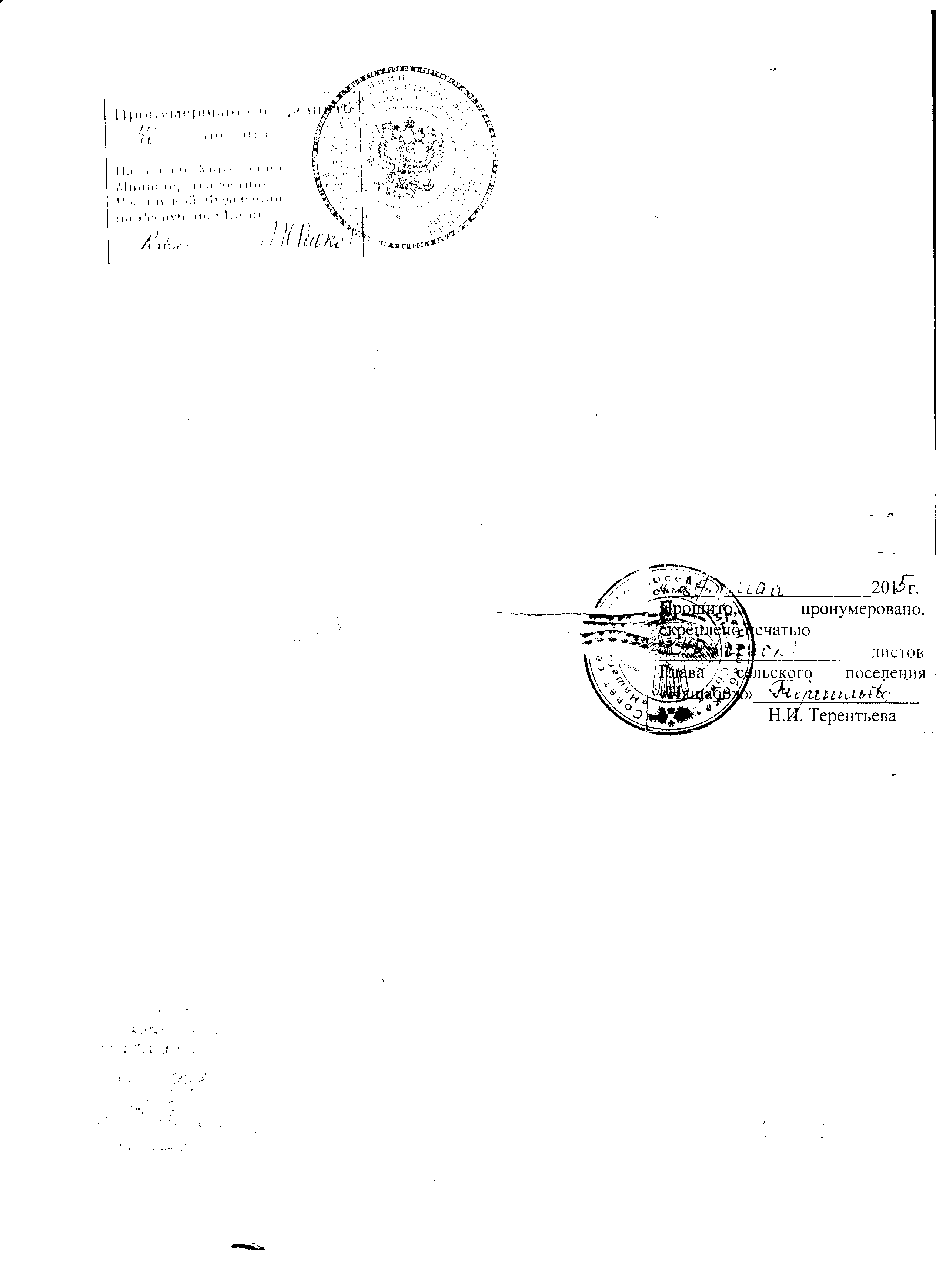 